МАОУ «М.Горьковская ООШ»Рассмотрено                                                                          Утверждено:на методическом совете                                                      Директор школыот 24.08.2015г.                                                                      ____________________                                                                                               Кумакбаева А.А.                                                                                           Приказ № 18 от 25 августа 2015г.Рабочая программаУчебный предмет  Биология.Класс   5-9.  Учитель : Вершинина Т.И.с.Максим Горький, 2015 год.ПОЯСНИТЕЛЬНАЯ ЗАПИСКАНа основании приказа Министерства образования и науки Российской Федерации от 17 декабря 2010 г. N 1897 "Об утверждении федерального государственного образовательного стандарта основного общего образования»; примерной основной образовательной программы основного общего образования, одобренной Федеральным учебно-методическим объединением по общему образованию (протокол заседания от 08.04.2015 №1/15), с учетом  авторского тематического планирования учебного материала программы основного общего образования  Н.И.Сонина А.А.Плешакова .Биология 5 класс.Концентрический курс.Москва. «Дрофа» 2012. Учебник Н.И.Сонин,А.А.Плешаков Биология.Введение в биологию.5 класс.Москва. «Дрофа» 2012.Линия УМК «Сфера жизни». Федеральный базисный учебный план для общеобразовательных учреждений Российской Федерации отводит 35 учебных часов для обязательного изучения биологии в 5 классе основной школы из расчёта 1 учебный час в неделю. Изучение биологии в 5 классе направлено на достижение следующих целей: освоение знаний о многообразии объектов и явлений природы, о связи мира живой и неживой природы, об изменениях природной среды под воздействием человека;овладение начальными естественнонаучными умениями проводить наблюдения, опыты и измерения, описывать их результаты, формулировать выводы;развитие интереса к изучению природы, интеллектуальных и творческих способностей в процессе решения познавательных задач, воспитание положительного отношения к природе; применение полученных знаний, умений для решения практических задач в повседневной жизни, безопасного поведения в природе.Курс для учащихся  5 классов реализует следующие задачи:- систематизация знаний  об объектах живой и неживой природы, их взаимосвязях, полученных в процессе изучения предмета «Окружающий мир.1-4 классы», познакомить учащихся с основными понятиями и закономерностями науки биологии;- развитие познавательных интересов, интеллектуальных и творческих способностей учащихся;- формирование первичных умений, связанных с выполнением практических и лабораторных работ;- воспитание ответственного и бережного отношения к окружающей природе, формирование экологического мышления, ценностного отношения к природе и человеку.Ценностные ориентиры учебного предмета для учащихся 5 класса:Понимание роли биологии в системе естественных наук.Осознание важности биологических знаний в жизни человека.Воспитание бережного отношения к природе.Учебно –методический комплект1.Методическое пособие к учебнику Н.И.Сонина,А.А.Плешакова.Авторы:В.Н.Кириленко,В.И.Сивоглазов.Биология.5кл.М.Дрофа,2014.2. Учебник Н.И.Сонин,А.А.Плешаков Биология.Введение в биологию.5 класс.Москва. «Дрофа» 2012.Линия УМК «Сфера жизни». 3. Плешаков А. А.. 5-кл.: Биология.Введение в биологию рабочая тетрадь к учебнику А. А. Плешакова, Н. И. Сонина «Биология.Введение в биологию» . М.:-Дрофа,2012Обоснование УМКВводимый с 2012 года курс биологии в 5 классе сочетается с курсом географии, заменяет бывший курс «Природоведение 5 класс». Биология и география продолжают курс «Окружающий мир» начальной школы, одновременно являясь пропедевтической основой для изучения этих естественных наук. Он впервые начинает изучение природы в рамках отдельных предметов, поэтому в содержании курса особое внимание уделено раскрытию способов и истории познания природы человеком, представлены основные естественные науки, выделена специфическая роль каждой из них в исследовании окружающего мира, в жизни человека.Познакомившись в начальной школе с компонентами природы, её разнообразием, с природой родного края, своей страны, учащиеся готовы воспринимать биологию живых организмов, которая раскрывается перед ними в курсе 5 класса.Учебное содержание курса включает 34 часа, 1 час в неделю.Лабораторных -6 , практических работ -2. Формы организации учебного процесса:           В основу данного курса положен системно -  деятельностный подход. Учащиеся вовлекаются в исследовательскую деятельность, что является условием приобретения прочных знаний. Целесообразно шире использовать  в преподавании  развивающие, исследовательские, личностно-ориентированные, проектные и групповые педагогические технологии. Целесообразно также проведение региональных модулей, обеспечивающих в зависимости от существующих в регионе образовательных и воспитательных приоритетов деятельности учащихся по изучению и сохранению природы родного края, по защите и укреплению своего здоровья, наблюдению и оценке состояния окружающей среды.Программа предусматривает проведение демонстраций, наблюдений, лабораторных и практических работ. Это позволяет вовлечь учащихся в разнообразную учебную деятельность, способствует активному получению знаний.Формы контроляПреобладающей формой текущего контроля выступает письменный (самостоятельные, лабораторные и практические работы) и устный опрос. Приложение №1  Оценочные материалы.Критерии и нормы оценки знаний и умений обучающихся по биологии.Обще дидактическиеОценка   «5» ставится в случае:1.  Знания, понимания, глубины усвоения обучающимися всего объёма программного материала.2.  Умения выделять главные положения в изученном материале, на основании фактов и примеров обобщать, делать выводы, устанавливать меж предметные и внутри предметные связи, творчески применять полученные знания в незнакомой ситуации.3.  Отсутствия ошибок и недочётов при воспроизведении изученного материала, при устных ответах устранения отдельных неточностей с помощью дополнительных вопросов учителя, соблюдения культуры письменной и устной речи, правил оформления письменных работ. Оценка   «4» ставится в случае:1.     Знания всего изученного программного материала.2.     Умения выделять главные положения в изученном материале, на основании фактов и примеров обобщать, делать выводы, устанавливать внутри предметные связи, применять полученные знания на практике.3.    Допущения незначительных (негрубых) ошибок, недочётов при воспроизведении изученного материала; соблюдения основных правил культуры письменной и устной речи, правил оформления письменных работ.Оценка   «3» ставится в случае:1.   Знания и усвоения материала на уровне минимальных требований программы, затруднения при самостоятельном воспроизведении, возникновения необходимости незначительной помощи преподавателя.2.  Умения работать на уровне воспроизведения, затруднения при ответах на видоизменённые вопросы.3.    Наличия грубой ошибки, нескольких грубых ошибок при воспроизведении изученного материала; незначительного несоблюдения основных правил культуры письменной и устной речи, правил оформления письменных работ. Оценка    «2» ставится в случае:1.     Знания и усвоения материала на уровне ниже минимальных требований программы; наличия отдельных представлений об изученном материале.2.      Отсутствия умения работать на уровне воспроизведения, затруднения при ответах на стандартные вопросы.3.     Наличия нескольких грубых ошибок, большого числа негрубых при воспроизведении изученного материала, значительного несоблюдения основных правил культуры письменной и устной речи, правил оформления письменных работ.Критерии и нормы оценки знаний и умений обучающихся за устный ответ.Оценка   "5" ставится, если ученик:1.     Показывает глубокое и полное знание и понимание всего программного материала; полное понимание сущности рассматриваемых понятий, явлений и закономерностей, теорий, взаимосвязей.2.      Умеет составить полный и правильный ответ на основе изученного материала; выделять главные положения, самостоятельно подтверждать ответ конкретными примерами, фактами; самостоятельно и аргументировано делать анализ, обобщения, выводы; устанавливать межпредметные связи (на основе ранее приобретённых знаний) и внутрипредметные связи, творчески применять полученные знания в незнакомой ситуации; последовательно, чётко, связно, обоснованно и безошибочно излагать учебный материал. Умеет составлять ответ в логической последовательности с использованием принятой терминологии; делать собственные выводы; формулировать точное определение и истолкование основных понятий, законов, теорий. Может при ответе не повторять дословно текст учебника; излагать, материал литературным языком; правильно и обстоятельно отвечать на дополнительные вопросы учителя; самостоятельно и рационально использовать наглядные пособия, справочные материалы, учебник, дополнительную литературу, первоисточники; применять систему условных обозначений при ведении записей, сопровождающих ответ; использовать для доказательства выводов из наблюдений и опытов.3.Самостоятельно, уверенно и безошибочно применяет полученные знания в решении проблем на творческом уровне; допускает не более одного недочёта, который легко исправляет по требованию учителя; имеет необходимые навыки работы с приборами, чертежами, схемами, графиками, картами, сопутствующими ответу; записи, сопровождающие ответ, соответствуют требованиям.Оценка   "4" ставится, если ученик:1.Показывает знания всего изученного программного материала. Даёт полный и правильный ответ на основе изученных теорий; допускает незначительные ошибки и недочёты при воспроизведении изученного материала, небольшие неточности при использовании научных терминов или в выводах, обобщениях из наблюдений. Материал излагает в определённой логической последовательности, при этом допускает одну негрубую ошибку или не более двух недочётов, которые может исправить самостоятельно при требовании или небольшой помощи преподавателя; подтверждает ответ конкретными примерами; правильно отвечает на дополнительные вопросы учителя.2.     Умеет самостоятельно выделять главные положения в изученном материале; на основании фактов и примеров обобщать, делать выводы. Устанавливать внутрипредметные связи. Может применять полученные знания на практике в видоизменённой ситуации, соблюдать основные правила культуры устной речи; использовать при ответе научные термины.3.      Не обладает достаточным навыком работы со справочной литературой, учебником, первоисточником (правильно ориентируется, но работает медленно).  Оценка   "3" ставится, если ученик: 1.   Усваивает основное содержание учебного материала, но имеет пробелы, не препятствующие дальнейшему усвоению программного материала.2.    Излагает материал несистематизированно, фрагментарно, не всегда последовательно; показывает недостаточную  сформированность отдельных знаний и умений; слабо аргументирует выводы и обобщения, допускает ошибки при их формулировке; не использует в качестве доказательства выводы и обобщения из наблюдений, опытов или допускает ошибки при их изложении; даёт нечёткие определения понятий.3.    Испытывает затруднения в применении знаний, необходимых для решения задач различных типов, практических заданий; при объяснении конкретных явлений на основе теорий и законов; отвечает неполно на вопросы учителя или воспроизводит содержание текста учебника, но недостаточно понимает отдельные положения, имеющие важное значение в этом тексте, допуская одну-две грубые ошибки. Оценка   "2" ставится, если ученик:1.   Не усваивает и не раскрывает основное содержание материала; не знает или не понимает значительную часть программного материала в пределах поставленных вопросов; не делает выводов и обобщений.2.   Имеет слабо сформированные и неполные знания, не умеет применять их при решении конкретных вопросов, задач, заданий по образцу.3.   При ответе на один вопрос допускает более двух грубых ошибок, которые не может исправить даже при помощи учителя.. Примечание. По окончанию устного ответа учащегося педагогом даётся краткий анализ ответа, объявляется мотивированная оценка, возможно привлечение других учащихся для анализа ответа. Критерии и нормы оценки знаний и умений обучающихся за практические и лабораторные работы. Оценка   «5» ставится, если:1.  Правильной самостоятельно  определяет цель данных работ; выполняет работу в полном объёме с соблюдением необходимой  ' последовательности проведения опытов, измерений.2.  Самостоятельно, рационально выбирает и готовит для выполнения работ необходимое оборудование; проводит данные работы в условиях, обеспечивающих получение наиболее точных результатов.3.  Грамотно, логично описывает ход практических (лабораторных) работ, правильно формулирует выводы; точно и аккуратно выполняет все записи, таблицы, рисунки, чертежи, графики, вычисления.4.  Проявляет организационно-трудовые умения: поддерживает чистоту рабочего места, порядок на столе, экономно расходует материалы; соблюдает правила техники безопасности при выполнении работ. Оценка   «4» ставится, если ученик:1.  Выполняет практическую (лабораторную) работу полностью в соответствии с требованиями при оценивании результатов на "5", но допускает в вычислениях, измерениях два — три недочёта или одну негрубую ошибку и один недочёт.2.  При оформлении работ допускает неточности в описании хода действий; делает неполные выводы при обобщении. Оценка   «3» ставится, если ученик: 1.  Правильно выполняет работу не менее, чем на 50%, однако объём выполненной части таков, что позволяет получить верные результаты и сделать выводы по основным, принципиальным важным задачам работы.2.  Подбирает оборудование, материал, начинает работу с помощью учителя; или в ходе проведения измерений, вычислений, наблюдений допускает ошибки, неточно формулирует выводы, обобщения.3.  Проводит работу в нерациональных условиях, что приводит к получению результатов с большими погрешностями; или в отчёте допускает в общей сложности не более двух ошибок (в записях чисел, результатов измерений, вычислений, составлении графиков, таблиц, схем и т.д.), не имеющих для данной работы принципиального значения, но повлиявших на результат выполнения.4.  Допускает грубую ошибку в ходе выполнения работы: в объяснении, в оформлении, в соблюдении правил техники безопасности, которую ученик исправляет по требованию учителя.   Оценка   "2" ставится, если ученик:1.  Не определяет самостоятельно цель работы, не может без помощи учителя подготовить соответствующее оборудование; выполняет работу не полностью, и объём выполненной части не позволяет сделать правильные выводы.2.  Допускает две и более грубые ошибки в ходе работ, которые не может исправить по требованию педагога; или производит измерения, вычисления, наблюдения неверно..Оценка за практические работы выставляется всем учащимся.Лабораторные работы оцениваются выборочно (не все учащиеся получают оценки)Критерии и нормы оценки знаний и умений обучающихся за наблюдением объектов.Оценка   «5» ставится, если ученик:1.  Правильно проводит наблюдение по заданию учителя.2.  Выделяет существенные признаки у наблюдаемого объекта, процесса.3.      Грамотно, логично оформляет результаты своих наблюдений, делает обобщения, выводы.  Оценка    "4" ставится, если ученик:1.  Правильно проводит наблюдение по заданию учителя.2.  Допускает неточности в ходе наблюдений: при выделении существенных признаков у наблюдаемого объекта, процесса называет второстепенные.3.      Небрежно или неточно оформляет результаты наблюдений. Оценка   "3" ставится, если ученик:1.  Допускает одну-две грубые ошибки или неточности в проведении наблюдений по заданию учителя.2.  При выделении существенных признаков у наблюдаемого объекта, процесса называет лишь некоторые из них.3.  Допускает одну-две грубые ошибки в оформлении результатов, наблюдений и выводов. Оценка   «2» ставится, если ученик: 1.Допускает три-четыре грубые ошибки в проведении наблюдений по заданию учителя.2.  Неправильно выделяет признаки наблюдаемого объекта, процесса.3.  Допускает три-четыре грубые ошибки в оформлении результатов наблюдений и выводов.Примечание.   Оценки с анализом умений и навыков проводить наблюдения доводятся до сведения учащихся, как правило, на последующем уроке, после сдачи отчёта.Общая классификация ошибок.При оценке знаний, умений, навыков следует учитывать все ошибки (грубые и негрубые), недочёты в соответствии с возрастом учащихся. Грубыми считаются  ошибки:-   незнание определения основных понятий, законов, правил, основных положений   , теории, незнание формул, общепринятых символов обозначений величин, единиц их измерения, наименований этих единиц;-   неумение выделить в ответе главное; обобщить результаты изучения;-   неумение применить знания для решения задач, объяснения явления;-   неумение читать и строить графики, принципиальные схемы;-   неумение подготовить установку или лабораторное оборудование, провести опыт, ,, наблюдение, сделать необходимые расчёты или использовать полученные данные для выводов;-   неумение пользоваться первоисточниками, учебником, справочником;-   нарушение техники безопасности, небрежное отношение к оборудованию, приборам, материалам. К негрубым относятся ошибки:-   неточность формулировок, определений, понятий, законов, теорий, вызванная неполнотой охвата основных признаков определяемого понятия или заменой  1 — 3 из этих признаков второстепенными;-   ошибки при снятии показаний с измерительных приборов, не связанные с определением цены деления шкалы;   -   ошибки, вызванные несоблюдением условий проведения опыта, наблюдения, условий работы прибора, оборудования;-   ошибки в условных обозначениях на схемах, неточность графика;-   нерациональный метод решения задачи, выполнения части практической работы, недостаточно продуманный план устного ответа (нарушение логики изложения, подмена отдельных основных вопросов второстепенными);-   нерациональные методы работы со справочной литературой;-     неумение решать задачи, выполнять задания в общем виде. Недочётам и являются:-   нерациональные приёмы вычислений и преобразований, выполнения опытов, наблюдений, практических заданий;-   арифметические ошибки в вычислениях;-   небрежное выполнение записей, чертежей, схем, графиков, таблиц;-   орфографические и пунктационные ошибки.Содержание программыБиология. Введение в биологию. 5 класс.(34 часов, 1 час в неделю)Раздел 1. Живой организм: строение и изучение.(8 часов)Введение - 4часа.Что такое живой организм. Науки о живой природе. Методы изучения природы: наблюдение, эксперимент (опыт), измерение. Оборудование для научных исследований. Из истории биологии. Великие естествоиспытатели. Правила работы в кабинете биологии, правила работы с биологическими приборами и инструментами.Лабораторные и практические работы:Знакомство с оборудованием для научных исследований. (Л\р №1)Проведение наблюдений, опытов и измерений с целью конкретизации знаний о методах изучения природы. (Л\р №2) Клетка – основа строения и жизнедеятельности организма- 3часа .Методы изучения клетки. Увеличительные приборы: ручная лупа и световой микроскоп. Клетка – элементарная единица живого. Безъядерные и ядерные клетки. Строение и функции ядра, цитоплазмы и ее органоидов. Хромосомы, их значение. Различия в строении растительной и животной клеток. Содержание химических элементов в клетке. Вода. Другие неорганические вещества, их роль в жизнедеятельности клеток. Органические  вещества: белки, жиры, углеводы, нуклеиновые кислоты, их роль в клетке.Лабораторные и практические работы:Устройство ручной лупы и светового микроскопа. (Л\р №2)Строение клеток кожицы чешуи лука. (Л\р № 3)Определение физических свойств белков, жиров, углеводов.(Л\р №4)Великие естествоиспытатели-1час.Ученые естествоиспытатели:Аристотель,К.Линней,Ч.Дарвин,В.И.Вернадский.Демонстрационные работы:Образование на свету в зеленых листьях углеводов.Выделение зелеными листьями  в процессе фотосинтеза кислорода.Раздел 2.  Многообразие организмов, их классификации (15 часов.)Эволюция растений и животных – 1час.Как развивалась жизнь на Земле.Разнообразие живого – 1 час.Бактерии. Грибы – 2часа. Царства живой природы: Бактерии, Грибы. Существенные признаки представителей этих царств, их характеристика, строение, особенности жизнедеятельности, места обитания, их роль в природе и жизни человека.Демонстрации:Знакомство со съедобными и ядовитыми грибами.  Многообразие растительного мира –6 часов. Водоросли. Стро6ение, жизнедеятельность, размножение. Роль водорослей в природе, их использование человеком. Мхи, строение и жизнедеятельность. Роль мхов  в природе, хозяйственное значение. Папоротники, строение и жизнедеятельность. Многообразие папоротников, их роль в природе. Особенности строения, жизнедеятельности и многообразие голосеменных. Роль голосеменных в природе, использование человеком. Покрытосеменные растения, особенности строения, жизнедеятельности, многообразие.Демонстрации:Водоросли в аквариуме.Листья и споры папоротников.Хвоя и шишки голосеменных растений.Строение цветкового растения (органы).Многообразие животного мира – 5 часов.Простейшие. Беспозвоночные. Позвоночные. Значение животных в природе и жизни человека.Раздел 3 .Среда обитания живых организмов  (5часов)Три среды обитания. Жизнь на разных материках. Природные зоны Земли. Жизнь в морях и океанах. Природные сообщества.Лабораторные и практические работы:Определение (узнавание) наиболее распространенных растений и животных с использованием различных источников информации (фотографий, атласов-определителей, гербариев). (Л/р №5)Исследование особенностей строения растений и животных, связанных со средой обитания. Знакомство с экологическими проблемами местности и доступными путями их решения. (Пр.раб. №1)Раздел 4 . Человек на Земле (7часов)Как человек появился на Земле. Как человек изменил Землю. Жизнь под угрозой. Не станет ли Земля пустыней. Здоровье человека и безопасность жизни.Лабораторные и практические работы:Измерение своего роста и массы тела. (Л\р №6)Оказание первой медицинской помощи пострадавшему. (Пр.раб. № 2)Планируемые результаты освоения учебной  программы по биологии в 5 классе:Личностными результатами изучения предмета «Биология» являются: Осознавать единство и целостность окружающего мира, возможности его познаваемости и объяснимости на основе достижений науки. Постепенно выстраивать собственное целостное мировоззрение.Осознавать потребность и готовность к самообразованию, в том числе и в рамках самостоятельной деятельности вне школы. Оценивать жизненные ситуации с точки зрения безопасного образа жизни и сохранения здоровья. Оценивать экологический риск взаимоотношений человека и природы. Формировать  экологическое мышление: умение оценивать свою деятельность и поступки других людей с точки зрения сохранения окружающей среды – гаранта жизни и благополучия людей на Земле.Метапредметными результатами изучения курса «Биология» является (УУД).Регулятивные УУД:Самостоятельно обнаруживать и формулировать учебную проблему, определять цель учебной деятельности, выбирать тему проекта.Выдвигать версии решения проблемы, осознавать конечный результат, выбирать из предложенных и искать самостоятельно  средства достижения цели.Составлять (индивидуально или в группе) план решения проблемы (выполнения проекта).Работая по плану, сверять свои действия с целью и, при необходимости, исправлять ошибки самостоятельно.В диалоге с учителем совершенствовать самостоятельно выработанные критерии оценки.Познавательные УУД:Анализировать, сравнивать, классифицировать и обобщать факты и явления. Выявлять причины и следствия простых явлений.Осуществлять сравнение, сериацию и классификацию, самостоятельно выбирая основания и критерии для указанных логических операций; строить классификацию на основе дихотомического деления (на основе отрицания).Строить логическое рассуждение, включающее установление причинно-следственных связей.Создавать схематические модели с выделением существенных характеристик объекта. Составлять тезисы, различные виды планов (простых, сложных и т.п.). Преобразовывать информацию  из одного вида в другой (таблицу в текст и пр.).Вычитывать все уровни текстовой информации. Уметь определять возможные источники необходимых сведений, производить поиск информации, анализировать и оценивать ее достоверность. Коммуникативные УУД:Самостоятельно организовывать учебное взаимодействие в группе (определять общие цели, распределять роли, договариваться друг с другом и т.д.)Лабораторные работы, демонстрации, практические работы:Приложение №2 .Методические материалы.МАТЕРИАЛЬНО-ТЕХНИЧЕСКОЕОБЕСПЕЧЕНИЕ УЧЕБНОГО ПРОЦЕССА1.  Учебно-методическое обеспечение учебного процесса предусматривает использование УМК (учебно-методических комплексов) по биологии:      - Плешаков А.А., Сонин Н.И. Биология. Введение в биологию. 5 класс: учебник. – М.: Дрофа, любое издание.      - Сонин Н.И. Биология. Введение в биологию. 5 класс: рабочая тетрадь. – М.: Дрофа, любое издание.      - Кириленкова В.Н., Сивоглазов В.И. Биология. Введение в биологию. 5 класс: методическое пособие. – М.: Дрофа, любое издание.2. Натуральные объекты: живые растения, гербарии  растений, муляжи грибов, коллекции насекомых, чучела птиц и животных, модели  цветков.3. Учебно-практическое и учебно-лабораторное оборудование:Увеличительные приборы, измерительные приборы, лабораторное оборудование4. Демонстрационные таблицы.5. Географические карты материков: «Физическая карта полушарий», «Карта природных зон мира», «Карта природных зон России» 6. Экранно-звуковые средства:  видеофрагметы и другие информационные объекты, отражающие основные темы курса биологииДидактический материал: индивидуальные задания для учащихся, инструкции к лабораторным и практическим работам.Интернет-ресурсыСайты: www.it-n.ru, www.zavuch.info, www.1september.ru, http://school-collection.edu.ru Цифровые образовательные ресурсы:  Литература рекомендованная для учащихся:1. Акимушкин И. Мир животных (млекопитающие, или звери). М.: Мысль, 2006;2. Акимушкин И. Мир животных (насекомые, пауки, домашние животные). М.: Мысль, 2004;3. Никишов В. И. Справочник школьника по биологии: 6-9 классы. - М.: Дрофа, 2007;  Литература использованная при подготовке программы:   1.Программа основного общего образования  Н.И.Сонина А.А.Плешакова .Биология 5 класс.Концентрический курс.Москва. «Дрофа» 2012.  2. Методическое пособие к учебнику Н.И.Сонина,А.А.Плешакова.Авторы:В.Н.Кириленко,В.И.Сивоглазов.Биология.5кл.М.Дрофа,2014.РАБОЧАЯ  УЧЕБНАЯ  ПРОГРАММАНаименование  учебного предмета (курса)      биология     Ступень, уровень общего образования:   основное общее образование, 6 классСрок  реализации     1 год,     учебный год  2014 - 2015Рабочая учебная программа разработана  на основе примерной программы (название, автор, год издания) :  Программа основного общего образования по биологии 6 – 9 классы. Авторы: Н.И.Сонин, В.Б.Захаров, Е.Т.Захарова. 6 класс Живой организм. Н.И.Сонин, 2011 г.                                                                                         Пояснительная записка     Рабочая программа составлена на основе Федерального Государственного стандарта, Примерной программы основного общего образования по биологии и Программы основного общего образования по биологии для 6 класса «Живой организм» автора Н.И. Сонина //Программы для общеобразовательных учреждений. Природоведение. 5 класс. Биология. 6-11 классы. - М.: Дрофа, 2011. -256c.ll, полностью отражающей содержание Примерной программы, с дополнениями, не превышающими требования к уровню подготовки обучающихся.Согласно действующему Базисному учебному плану, рабочая программа для 6-го класса предусматривает обучение биологии в объеме 1 часа в неделю. В рабочей программе нашли отражение цели и задачи изучения биологии на ступени основного общего образования, изложенные в пояснительной записке к Примерной программе по биологии. В ней также заложены возможности предусмотренного стандартом формирования у обучающихся общеучебных умений и навыков, универсальных способов деятельности и ключевых компетенций. Цель программы: изучение основных групп организмов, их строение и жизнедеятельность.                Задачи программы:     изучить особенности строения и жизнедеятельности растений и животных, познакомиться с важнейшими биологическими процессами, происходящими в клетках; сформировать умения проводить наблюдения, ставить опыты, сравнивать, классифицировать биологические объекты, выполнять практические работы;развивать способность самостоятельно овладевать знаниями и умениями, путем систематического упражнения учащихся в практической и мыслительной деятельности;осуществлять патриотическое воспитание на примере отечественных ученых, эстетическое на примере красоты окружающего мира, нравственное и экологическое воспитание.  Рабочая программа для 6 класса построена на основе сравнительного изучения основных групп организмов, их строения и жизнедеятельности. Принципы отбора основного и дополнительного содержания связаны с преемственностью целей образования на различных ступенях и уровнях обучения, логикой внутрипредметных связей, а также с возрастными особенностями развития учащихся.Результаты обучения приведены в графе «Требования к уровню подготовки выпускников», которые сформулированы в деятельностной форме и полностью соответствуют стандарту. Представленная в рабочей программе последовательность требований к каждому уроку соответствует усложнению проверяемых видов деятельности.Для приобретения практических навыков и повышения уровня знаний в рабочую программу включены лабораторные и практические работы, предусмотренные Примерной программой. Нумерация лабораторных работ дана в соответствии с последовательностью уроков, на которых они проводятся. Все лабораторные и практические работы являются этапами комбинированных уроков и могут оцениваться по усмотрению учителя.Система уроков сориентирована не столько на передачу «готовых знаний», сколько на формирование активной личности, мотивированной к самообразованию, обладающей достаточными навыками и психологическими установками к самостоятельному поиску, отбору, анализу и использованию информации.Особое внимание уделяется познавательной активности учащихся, их мотивированности к самостоятельной учебной работе. В связи с этим при организации учебно-познавательной деятельности предполагается работа с тетрадью с печатной основой: Сонин Н.И. Живой организм. 6 класс: Рабочая тетрадь к учебнику «Биология. Живой организм» - М.: Дрофа, 2004. -48с.                                                                       Требования к уровню подготовки учащихся 6 классаВ результате изучения курса учащиеся должны усвоить:основные биологические и экологические понятия,иметь представление о биологии как науке,о клетке как единице живого,о способах питания и дыхания животных и растений,о разнообразии живых организмов и взаимосвязях их друг с другом и средой обитания.Должны называть (приводить примеры):Общие признаки живого организма;Основные систематические категории, признаки вида, царств живой природы, отделов, классов и семейств  цветковых растений;причины и результаты эволюции;примеры природных и искусственных сообществ, наследственности, изменчивости и приспособленности растений к среде обитания.Характеризовать (описывать):Строение и функции клеток растений, животных, грибов и бактерий;Деление клетки;Строение и жизнедеятельность бактериального, грибного, растительного организмов, лишайника как комплексного организма;Обмен веществ и превращение энергии;Особенности питания растительных  организмов;Размножение, рост и развитие растений, грибов бактерий;Среды обитания организмов, экологические факторы среды;Природные сообщества, пищевые связи в них, роль растений как начального звена в пищевой цепи, приспособленность растений к жизни в сообществе.Обосновывать (объяснять, составлять, применять знания, делать вывод, обобщать):Взаимосвязь строения и функций клеток, органов систем органов  и организма и среды как основу их целостности;Роль биологического разнообразия и сохранения равновесия в биосфере, влияние деятельности человека на среду обитания, меры по ее охране;Необходимость бережного отношения к организмам, видам, природным сообществам;Ведущую роль человека в повышении продуктивности сообщества.Определять (распознавать, узнавать, сравнивать):Организмы бактерий, грибов, растений, лишайников;Клетки, органы и системы органов растений;Наиболее распространенные и исчезающие виды растений региона;Съедобные и ядовитые грибы.Соблюдать правила:Приготовления микропрепаратов и рассматривания их под микроскопом;Наблюдения за сезонными изменениями в жизни растений;Проведения простейших опытов по изучению жизнедеятельности растений;Бережного отношения к организмам, видам, природным сообществам;Поведения в природе;Здорового образа жизни человека;Выращивания культурных растений.Владеть умениями:Излагать основное содержание параграфа, находить в тексте ответы на вопросы;Использовать рисунки;Самостоятельно изучать отдельные вопросы программы по учебнику.                                                                    Межпредметные связиУчёт межпредметных связей необходим, так как является пропедевтическим для таких предметов, как физика, химия, физической географии, экология, история, литература, краеведение.УЧЕБНО-ТЕМАТИЧЕСКИЙ ПЛАНПОУРОЧНО-ТЕМАТИЧЕСКОЕ ПЛАНИРОВАНИЕПриложение№1. Оценочные материалы. Критерии и нормы оценки знаний по биологии.Критерии и нормы оценки знаний и умений обучающихся применительно к различным формам контроля знанийКритерии и нормы устного ответа по биологииОтметка «5» ставится, если ученик:1.	Показывает глубокое и полное знание и понимание всего объема программного материала; полное понимание сущности рассматриваемых понятий, явлений и закономерностей, теорий, взаимосвязей.2.	Умеет составить полный и правильный ответ на основе изученного материала; выделять главные положения, самостоятельно подтверждать ответ конкретными примерами, фактами; самостоятельно и аргументировано делать анализ, обобщать, выводы. Устанавливает межпредметные (на основе ранее приобретенных знаний) и внутри предметные связи, творчески применяет полученные знания в незнакомой ситуации. Последовательно, четко, связно, обоснованно и безошибочно излагает учебный материал: дает ответ в логической последовательности с использованием принятой терминологии; делает собственные выводы; формирует точное определение и истолкование основных понятий, законов, теорий; при ответе не повторяет дословно текст учебника; излагает материал литературным языком; правильно и обстоятельно отвечает на дополнительные вопросы учителя. Самостоятельно и рационально использует наглядные пособия, справочные материалы, учебник, дополнительную литературу, первоисточники; применяет систему условных обозначений при ведении записей, сопровождающих ответ; использует для доказательства выводы из наблюдений и опытов.3.	Самостоятельно, уверенно и безошибочно применяет полученные знания в решении проблем на творческом уровне; допускает не более одного недочета, который легко исправляет по требованию учителя; имеет необходимые навыки работы с приборами, чертежами, схемами и графиками, сопутствующими ответу; записи, сопровождающие ответ, соответствуют требованиям.Отметка «4» ставится, если ученик: 1.	Показывает знания всего изученного программного материала. Дает полный и правильный ответ на основе изученных теорий; допускает незначительные ошибки и недочеты при воспроизведении изученного материала, определения понятий, неточности при использовании научных терминов или в выводах и обобщениях из наблюдений и опытов; материал излагает в определенной логической последовательности, при этом допускает одну негрубую ошибку или не более двух недочетов и может их исправить самостоятельно при требовании или при небольшой помощи преподавателя; в основном усвоил учебный материал; подтверждает ответ конкретными примерами; правильно отвечает на дополнительные вопросы учителя.2.	Умеет самостоятельно выделять главные положения в изученном материале; на основании фактов и примеров обобщать, делать выводы, устанавливать внутрипредметные связи. Применяет полученные знания на практике в видоизмененной ситуации, соблюдает основные правила культуры устной и письменной речи, использует научные термины.3.	Не обладает достаточным навыком работы со справочной литературой, учебником, первоисточниками (правильно ориентируется, но работает медленно). Допускает негрубые нарушения правил оформления письменных работ.Отметка «3» ставится, если ученик: 1.	Усвоил основное содержание учебного материала, имеет пробелы в усвоении материала, не препятствующие дальнейшему усвоению программного материала; материал излагает, не систематизировано, фрагментарно, не всегда последовательно.2.	Показывает недостаточную сформированность отдельных знаний и умений; выводы и обобщения аргументирует слабо, допускает в них ошибки.3.	Допустил ошибки и неточности в использовании научной терминологии, определения понятий дал недостаточно четкие; не использовал в качестве доказательства выводы и обобщения из наблюдений, фактов, опытов или допустил ошибки при их изложении.4.	Испытывает затруднения в применении знаний, необходимых для решения задач различных типов, при объяснении конкретных явлений на основе теорий и законов, или в подтверждении конкретных примеров практического применения теорий.5.	Отвечает неполно на вопросы учителя (упуская и основное), или воспроизводит содержание текста учебника, но недостаточно понимает отдельные положения, имеющие важное значение в этом тексте.6.	Обнаруживает недостаточное понимание отдельных положений при воспроизведении текста учебника (записей, первоисточников) или отвечает неполно на вопросы учителя, допуская одну - две грубые ошибки.Отметка «2» ставится, если ученик:1.	Не усвоил и не раскрыл основное содержание материала; не делает выводов и обобщений.2.	Не знает и не понимает значительную или основную часть программного материала в пределах поставленных вопросов или имеет слабо сформированные и неполные знания и не умеет применять их к решению конкретных вопросов и задач по образцу.3.	При ответе (на один вопрос) допускает более двух грубых ошибок, которые не может исправить даже при помощи учителя.4.	Не может ответить ни на один их поставленных вопросов.5.	Полностью не усвоил материал.                                                          Отметка выполнения практических и лабораторных работ по биологии:Отметка «5» ставится, если ученик: 1.	Правильно определил цель опыта и выполнил работу в полном объеме с соблюдением необходимой последовательности проведения опытов и измерений.2.	Самостоятельно и рационально выбрал и подготовил для опыта необходимое оборудование, все опыты провел в условиях и режимах, обеспечивающих получение результатов и выводов с наибольшей точностью.3.	Научно грамотно, логично описал наблюдения и сформировал выводы из опыта. В представленном отчете правильно и аккуратно выполнил все записи, таблицы, рисунки, чертежи, графики, вычисления и сделал выводы.4.	Проявляет организационно-трудовые умения (поддерживает чистоту рабочего места и порядок на столе, экономно использует расходные материалы).5.	Эксперимент осуществляет по плану с учетом техники безопасности и правил работы с материалами и оборудованием.Отметка «4» ставится, если ученик выполнил требования к оценке «5», но: 1.	Опыт проводил в условиях, не обеспечивающих достаточной точности измерений.2.	Было допущено два – три недочета или более одной грубой ошибки и одного недочета.3.	Эксперимент проведен не полностью или в описании наблюдений из опыта ученик допустил неточности, выводы сделал неполные.Отметка «3» ставится, если ученик: •	Правильно определил цель опыта; работу выполняет правильно не менее чем наполовину, однако объем выполненной части таков, что позволяет получить правильные результаты и выводы по основным, принципиально важным задачам работы. •	Подбор оборудования, объектов, материалов, а также работы по началу опыта провел с помощью учителя; или в ходе проведения опыта и измерений опыта были допущены ошибки в описании наблюдений, формулировании выводов. •	Опыт проводился в нерациональных условиях, что привело к получению результатов с большей погрешностью; или в отчете были допущены в общей сложности не более двух ошибок (в записях единиц, измерениях, в вычислениях, графиках, таблицах, схемах, анализе погрешностей и т.д.) не принципиального для данной работы характера, но повлиявших на результат выполнения; •	Допускает грубую ошибку в ходе эксперимента (в объяснении, в оформлении работы, в соблюдении правил техники безопасности при работе с материалами и оборудованием), которая исправляется по требованию учителя. Отметка «2» ставится, если ученик: 1.	Не определил самостоятельно цель опыта: выполнил работу не полностью, не подготовил нужное оборудование и объем выполненной части работы не позволяет сделать правильных выводов.2.	Опыты, измерения, вычисления, наблюдения производились неправильно.3.	В ходе работы и в отчете обнаружились в совокупности все недостатки, отмеченные в требованиях к оценке «3».4.	Допускает две (и более) грубые ошибки в ходе эксперимента, в объяснении, в оформлении работы, в соблюдении правил техники безопасности при работе с веществами и оборудованием, которые не может исправить даже по требованию учителя.5.	Полностью не сумел начать и оформить опыт; не выполняет работу; показывает отсутствие экспериментальных умений; не соблюдал или грубо нарушал требования безопасности труда.      Приложение № 2 .Методические материалы.Список используемой литературыУчебник Сонин Н.И. «Биология. Живой организм» 6 класс: Учеб. для общеобразоват. учеб. заведений. - М.: Дрофа, 2006. - 176с;Методические пособия для учителя:1)	 Е.Т.Бровкина, Н.И.Сонин «Биология. Живой организм» 6 класс: Методическое пособие к учебнику Н.И. Сонина      «Биология. Живой организм» 6 класс. - М.: Дрофа, 2005- 06 гг.;2)	 Программы для общеобразовательных учреждений. Природоведение. 5 класс. Биология. 6-
    11 классы. - М.: Дрофа, 2005. - 138 с;3) Сборник нормативных документов. Биология/ Сост. ЭД. Днепров, А. Г, Аркадьев. М.: Дрофа,
              2006;        4)  Сборник «Уроки биологии по курсу «Биология. 6 класс. Живой организм» - М.: Дрофа, 2006. -218с;        5) И.Л.Акперова «Уроки биологии к учебнику Н.И.Сонина «Биология. Живой организм. 6 класс». -М.: Дрофа, 2006;      3. Литература для учащихся:        1) Н.И.Сонин «Живой организм. Рабочая тетрадь к учебнику «Биология. Живой организм» I класс. - М.: Дрофа, 2006, 40с.        Рабочая программа не исключает возможности использования другой литературы в рамка: требований Государственного стандарта    по биологии.                                          MULTIMEDIA - поддержка курса «Биология. Живой организм»Лабораторный практикум. Биология 6-11 класс (учебное электронное издание), Республиканский мультимедиа центр.7 класс (2 часа в неделю, 68 часов за год)1. Пояснительная запискаРабочая программа по биологии составлена на основе федерального компонента государственного образовательного стандарта основного общего образования на базовом уровне, утвержденного 5 марта 2004 года приказ № 1089, на основе программы для общеобразавательных учреждений Биология 6-11  классы -5 издание .,стереотип М.;Дрофа, 2010г Р.П.ориентирована на учебник В.Б. Захаров,, Н.И.Сонин .Биология Многообразие живых организмов.Рабочая программа предназначена для изучения биологии в 7 классе средней общеобразовательной школы по учебникуВ.Б.Захаров ,Н.И Сонин,. Биология. Издательский центр «Дрофа», 2009-2012 г., который входит в федеральный перечень учебников, рекомендованных Министерством образования и науки Российской Федерации к использованию в образовательном процессе в общеобразовательных учреждениях, на 2015/2016 учебный год, утвержденный приказом Министерства образования и науки Российской Федерации от 24 декабря 2010 г. № 2080. Учебник имеет гриф «Допущено Министерством образования и науки Российской Федерации».В соответствии с федеральным базисным учебным планом в рамках основного общего образования и в соответствии с учебным планом МОУ данная программа рассчитана на преподавание курса биологии в 7 классе в объеме 2 часа в неделю.Изучение зоологии проводится в течение одного учебного года. Курс зоологии имеет комплексный характер, включает основы различных зоологических наук: морфологии, анатомии, гистологии, эмбриологии, физиологии, систематики, экологии, зоогеографии, палеозоологии, содержание которых дидактически переработано и адаптировано к возрасту и жизненному опыту учащихся. Он является продолжением курса ботаники и частью специального цикла биологических дисциплин о животном мире.В процессе изучения зоологии учащиеся знакомятся с многообразием животного мира и его системой, отражающей родственные отношения между организмами и историю развития животного мира.Чтобы обеспечить понимание учащимися родственных отношений между организмами, систему животного мира, отражающую длительную эволюцию животных, изучение ведется от простейших к млекопитающим.Количество проверочных работ за год - 6Количество лабораторных работ за год - 10Экскурсий за год - 4Рабочая программа включает разделы: пояснительную записку; нормативные документы, обеспечивающие реализацию программы; цели изучения курса; годовой календарный график текущего контроля; структуру курса; перечень лабораторных работ; календарно-тематическое планирование; требования к уровню подготовки учащихся 7 класса; информационно - методическое обеспечение, критерии оценивания.Измерители: контрольные работы составлены с использованием пособия «Контрольно-измерительные материалы. Биология. 7 класс», М.: Вако, 20102. Нормативные документы, обеспечивающие реализацию программыЗакон РФ от 10 июля 1992 года №3266-1 (ред. от 02.02.2011) "Об образовании".Федеральный базисный учебный план для общеобразовательных учреждений РФ (Приказ МО РФ ОТ 09.03.2004 № 1312).Федеральный компонент государственного стандарта общего образования (Приказ МО РФ ОТ 05.03.2004 № 1089). Стандарт основного общего образования по биологии..Федеральный перечень учебников, рекомендованных Министерством образования и науки Российской Федерации к использованию в образовательном процессе в общеобразовательных учреждениях, на 2011/2012 учебный год, утвержденный приказом Министерства образования и науки Российской Федерации от 24 декабря 2010 г. № 2080.Примерные программы по биологии, разработанные в соответствии с государственными образовательными стандартами 2004 г.И.Н. Пономарева, Т.С. Сухова. Природоведение. Биология. Экология: 5-11 классы: программы. - М.: Вентана-граф, 2010.3. Цели изучения курсаИзучение биологии в 7 классе  на ступени основного общего образования направлено на достижение следующих целей:*	овладение знаниями о живой природе, основными методами ее изучения, учебными умениями;овладение умениями применять биологические знания для объяснения процессов и явлений живой природы; использовать информацию о современных достижениях в области биологии и экологии; работать с биологическими приборами, инструментами, справочниками; проводить наблюдения за биологическими объектами, биологические эксперименты;развитие познавательных интересов, интеллектуальных и творческих способностей в процессе проведения наблюдений за живыми организмами, биологических экспериментов, работы с различными источниками информации;формирование на базе знаний и умений научной картины мира как компонента общечеловеческой культуры;воспитание позитивного ценностного отношения к живой природе, собственному здоровью и здоровью других людей; культуры поведения в природе;установление гармоничных отношений учащихся с природой, со всем живым как главной ценностью на земле;подготовка школьников к практической деятельности в области сельского хозяйства, медицины, здравоохранения.* использование приобретенных знаний и умений в повседневной жизни для ухода за домашними животными, заботы о собственном здоровье, оказания первой помощи себе и окружающим; оценки последствий своей деятельности по отношению к природной среде, собственному организму, здоровью других людей; для соблюдения правил поведения в окружающей среде, норм здорового образа жизни, профилактики заболеваний.Рабочая программа предусматривает формирование у учащихся метапредметных умений и навыков, универсальных способов деятельности и ключевых компетенций. В этом направлении приоритетными для учебного предмета «Биология» на ступени основного общего образования являются: распознавание объектов, сравнение, классификация, анализ, оценка.Ожидаемый результат изучения курса - знания, умения, опыт, необходимые для построения индивидуальной образовательной траектории в школе и успешной профессиональной карьеры по ее окончании.4. Годовой календарный график текущего контроля по биологиина 2015-2016 учебный год 7 класс5. Структура курса6. Перечень лабораторных работКалендарно - тематическое планированиеПриложение №1 Оценочные материалы .Критерии и нормы оценки знаний по биологии.    Требования к уровню подготовки учащихся 7 класса .В результате изучения биологии ученик должен знать/понимать- признаки биологических объектов: живых организмов; клеток и организмов растений, животных, грибов и бактерий; популяций; экосистем и агроэкосистем; растений, животных и грибов своего региона;- объяснять: роль биологии в формировании современной естественнонаучной картины мира, в практической деятельности людей и самого ученика; родство, общность происхождения и эволюцию растений и животных (на примере сопоставления отдельных групп); роль различных организмов в жизни человека и собственной деятельности; взаимосвязи организмов и окружающей среды; биологического разнообразия в сохранении биосферы; необходимость защиты окружающей среды;- изучать биологические объекты и процессы: ставить биологические эксперименты, описывать и объяснять результаты опытов; наблюдать за ростом и развитием растений и животных, поведением животных, сезонными изменениями в природе; рассматривать на готовых микропрепаратах и описывать биологические объекты;-распознавать и описывать: на таблицах основные части и органоиды клетки; на живых объектах и таблицах органы цветкового растения, органы и системы органов животных, растения разных отделов, животных отдельных типов и классов; наиболее распространенные растения и животных своей местности, культурные растения и домашних животньрс, съедобные и ядовитые грибы, опасные для человека растения и животные;сравнивать биологические объекты (клетки, ткани, органы и системы органов, организмы, представителей отдельных систематических групп) и делать выводы на основе сравнения;определять принадлежность биологических объектов к определенной систематической группе (классификация);анализировать и оценивать воздействие факторов окружающей среды, факторов риска на здоровье, последствий деятельности человека в экосистемах, влияние собственных поступков на живые организмы и экосистемы;- проводить самостоятельный поиск биологической информации: находить в тексте учебника отличительные признаки основных систематических групп; в биологических словарях и справочниках значения биологических терминов; в различных источниках необходимую информацию о живых организмах (в том числе с использованием информационных технологий);использовать приобретенные знания и умения в практической деятельности и повседневной жизни для: соблюдения мер профилактики заболеваний, вызываемых растениями, животными, бактериями, грибами и вирусами; оказания первой помощи при отравлении ядовитыми грибами, растениями, укусах животных; рациональной организации труда и отдыха, соблюдения правил поведения в окружающей среде; выращивания и размножения культурных растений и домашних животных, ухода за ними; Приложение №2  Методические материалы .Информационно - методическое обеспечениеОсновная литература:И.Н. Пономарева, Т.С. Сухова. Природоведение. Биология. Экология: 5-11 классы: программы. - М.: Вентана-Граф, 2010.В.Б. Захаров ,Н.И.Сонин Биология. «Многообразие живых организмов» 7 класс. Учебник для учащихся общеобразовательных учреждений, 2008 г  ООО  Дрофа. Биология. 7 класс. Рабочая тетрадь № 1. - М.:  Дрофа 2012. В.Б.Захаров . Н.И Сонин  Биология. 7 класс. Рабочая тетрадь № 2. - М: Дрофа, 2012. Дидактические карточки.Г.А. Воронина тесты по биологии . Издательство «Экзамен». Москва 2013 г.Дополнительная литература:Лабораторный практикум. Биология 6-11 класс (учебное электронное издание).Биология.Многообразие живых организмов . 7 класс. Образовательный комплекс (электронное учебное издание), Фирма «1 С».«Единая коллекция Цифровых Образовательных Ресурсов» (набор цифровых ресурсов к учебникам линии Пономаревой И.Н.) (http://school-collection.edu.ru/http://bio.1september.ru/-газета «Биология» -приложение к «1 сентября».http://bio.1september.ru/urok/- Материалы к уроку. Все работы, на основе которых создан сайт, были опубликованы в газете "Биология". Авторами сайта проделана большая работа по систематизированию газетных статей с учётом школьной учебной программы по предмету "Биология".6.	www.bio.nature.ru - научные новости биологииwww.edios.ru - Эйдос - центр дистанционного образованияwww.km.ru/education - учебные материалы и словари на сайте «Кирилл и Мефодий»http:ebio.ru/ - Электронный учебник «Биология». Содержит все разделы биологии: ботанику, зоологию, анатомию и физиологию человека, основы цитологии и генетики, эволюционную теорию и экологию. Может быть рекомендован учащимся для самостоятельной работы.http://bird.geoman.ru/- Птицыhttp://invertebrates.geoman.ru/- - Насекомыеhttp://animal.geoman.ru/- - Животныеhttp://fish.geoman.ru/- - Рыбыhttp://www.gbmt.ru/- - Государственный Биологический музей им. К. А. Тимирязева. Виртуальные экскурсии: Животные в мифах и легендах, Животные-строители, Забота о потомстве, Опасные животные. Цифровые копии фонда музея могут быть использованы в качестве иллюстраций на уроках и рекомендованы для самостоятельной работы при изучении мира животных.http://www.moscowzoo.ru/- - Московский зоопаркhttp://www.paleo.ru/museum/- - Палеонтологический музейhttp://zmmu.msu.ru/- - Зоологический музей Московского университетаhttp://iceage.ru/- - Музей-театр «Наш ледниковый период»Критерии оцениванияОценка устного ответа учащихсяОтметка "5" ставится в случае:Знания, понимания, глубины усвоения обучающимся всего объёма программного материала.Умения выделять главные положения в изученном материале, на основании фактов и примеров обобщать, делать выводы, устанавливать межпредметные и внутрипредметные связи, творчески применяет полученные знания в незнакомой ситуации.3. Отсутствие ошибок и недочётов при воспроизведении изученного материала, при устных ответах устранение отдельных неточностей с помощью дополнительных вопросов учителя, соблюдение культуры устной речи. Отметка "4":Знание всего изученного программного материала.Умений выделять главные положения в изученном материале, на основании фактов и примеров обобщать, делать выводы, устанавливать внутрипредметные связи, применять полученные знания на практике.Незначительные (негрубые) ошибки и недочёты при воспроизведении изученного материала, соблюдение основных правил культуры устной речи. Отметка "3" (уровень представлений, сочетающихся с элементами научных понятий):Знание и усвоение материала на уровне минимальных требований программы, затруднение при самостоятельном воспроизведении, необходимость незначительной помощи преподавателя.Умение работать на уровне воспроизведения, затруднения при ответах на видоизменённые вопросы.Наличие грубой ошибки, нескольких негрубых при воспроизведении изученного материала, незначительное несоблюдение основных правил культуры устной речи.Отметка "2":Знание и усвоение материала на уровне ниже минимальных требований программы, отдельные представления об изученном материале.Отсутствие умений работать на уровне воспроизведения, затруднения при ответах на стандартные вопросы.Наличие нескольких грубых ошибок, большого числа негрубых при воспроизведении изученного материала, значительное несоблюдение основных правил культуры устной речи.Оценка выполнения практических (лабораторных) работОтметка "5" ставится, если ученик:Правильно определил цель опыта.Выполнил работу в полном объеме с соблюдением необходимой последовательности проведения опытов и измерений.Самостоятельно и рационально выбрал и подготовил для опыта необходимое оборудование, все опыты провел в условиях и режимах, обеспечивающих получение результатов и выводов с наибольшей точностью.Научно грамотно, логично описал наблюдения и сформулировал выводы из опыта. В представленном отчете правильно и аккуратно выполнил все записи, таблицы, рисунки, графики, вычисления и сделал выводы.Проявляет организационно-трудовые умения (поддерживает чистоту рабочего места и порядок на столе, экономно использует расходные материалы).Эксперимент осуществляет по плану с учетом техники безопасности и правил работы с материалами и оборудованием. Отметка "4" ставится, если ученик:Опыт проводил в условиях, не обеспечивающих достаточной точности измерений.Или было допущено два-три недочета.Или не более одной негрубой ошибки и одного недочета.Или эксперимент проведен не полностью.Или в описании наблюдений из опыта допустил неточности, выводы сделал неполные. Отметка "3" ставится, если ученик:Правильно определил цель опыта; работу выполняет правильно не менее чем наполовину, однако объём выполненной части таков, что позволяет получить правильные результаты и выводы по основным, принципиально важным задачам работы.Или подбор оборудования, объектов, материалов, а также работы по началу опыта провел с помощью учителя; или в ходе проведения опыта и измерений были допущены ошибки в описании наблюдений, формулировании выводов.Опыт проводился в нерациональных условиях, что привело к получению результатов с большей погрешностью; или в отчёте были допущены в-общей сложности не более двух ошибок (в записях единиц, измерениях, в вычислениях, графиках, таблицах, схемах, и т.д.) не принципиального для данной работы характера, но повлиявших на результат выполнения.Допускает грубую ошибку в ходе эксперимента (в объяснении, в оформлении работы, в соблюдении правил техники безопасности при работе с материалами и оборудованием), которая исправляется по требованию учителя.Отметка "2" ставится, если ученик:Не определил самостоятельно цель опыта; выполнил работу не полностью, не подготовил нужное оборудование и объем выполненной части работы не позволяет сделать правильных выводов.Или опыты, измерения, вычисления, наблюдения производились неправильно.Или в ходе работы и в отчете обнаружились в совокупности все недостатки, отмеченные в требованиях к оценке "3".Допускает две (и более) грубые ошибки в ходе эксперимента, в объяснении, в оформлении работы, в соблюдении правил техники безопасности при работе с веществами и оборудованием, которые не может исправить даже по требованию учителя.Оценка самостоятельных письменных и контрольных работ. Отметка "5" ставится, если ученик:Выполнил работу без ошибок и недочетов.Допустил не более одного недочета.Отметка "4" ставится, если ученик выполнил работу полностью, но допустил в ней:Не более одной негрубой ошибки и одного недочета.Или не более двух недочетов.Отметка "3" ставится, если ученик правильно выполнил не менее 2/3 работы или допустил:Не более двух грубых ошибок.Или не более одной грубой и одной негрубой ошибки и одного недочета.Или не более двух-трех негрубых ошибок.Или одной негрубой ошибки и трех недочетов.5. Или при отсутствии ошибок, но при наличии четырех-пяти недочетов. Отметка "2" ставится, если ученик:Допустил число ошибок и недочетов превосходящее норму, при которой может быть выставлена оценка "3".Или если правильно выполнил менее половины работы.Рабочая программа по биологии 8 класс  на  2015– 2016 учебный год.Пояснительная записка.Рабочая программа составлена на основе Федерального Государственного стандарта, Примерной программы основного общего образования по биологии и Программы основного общего образования по биологии для 8 класса «Человек » авторов Н.И. Сонин,М.Р.Сапин.    М., Дрофа, 2006г., полностью отражающей содержание Примерной программы с дополнениями, не превышающими требования к уровню подготовки обучающихся.Согласно действующему Базисному учебному плану рабочая программа для 8-го класса предусматривает обучение биологии в объеме 2 часов в неделю.В рабочей программе нашли отражение цели и задачи изучения биологии на ступени основного общего образования, изложенные в пояснительной записке к Примерной программе по биологии. В ней также заложены возможности предусмотренного стандартом формирования у обучающихся общеучебных умений и навыков, универсальных способов деятельности и ключевых компетенций.Рабочая программа для 8 класса предусматривает изучение материала в следующей последовательности. На первых уроках курса раскрывается биосоциальная природа человека, определяется место человека в природе, раскрываются предмет и методы анатомии, физиологии и гигиены, приводится знакомство с разноуровневой организацией организма человека. На последующих уроках дается обзор основных систем органов, вводятся сведения об обмене веществ, нервной и гуморальной системах, их связи, анализаторах, поведении и психике. На последних занятиях рассматриваются индивидуальное развитие человека, наследственные и приобретенные качества личности.Принципы отбора основного и дополнительного содержания связаны с преемственностью целей образования на различных ступенях и уровнях обучения, логикой внутрипредметных связей, а также с возрастными особенностями развития учащихся.Результаты обучения приведены в графе «Требования к уровню подготовки выпускников», которые сформулированы в деятельностной форме и полностью соответствуют стандарту. Представленная в рабочей программе последовательность требований к каждому уроку соответствует усложнению проверяемых видов деятельности.Для приобретения практических навыков и повышения уровня знаний в рабочую программу включены лабораторные и практические работы, предусмотренные Примерной программой.Нумерация лабораторных и практических работ дана в соответствии с последовательностью уроков, на которых они проводятся. Все лабораторные и практические работы являются этапами комбинированных уроков и могут оцениваться по усмотрению учителя.Для текущего тематического контроля и оценки знаний в системе уроков предусмотрены уроки-зачеты. Курс завершает урок обобщения и систематизации знаний.Система уроков сориентирована не столько на передачу «готовых знаний», сколько на формирование активной личности, мотивированной к самообразованию, обладающей достаточными навыками и психологическими установками к самостоятельному поиску, отбору, анализу и использованию информации.                                                            Содержание программы.ВВЕДЕНИЕ (2 часа)Науки, изучающие организм человека: анатомия, физиология, психология и гигиена. Их становление и методы исследования.ПРОИСХОЖДЕНИЕ ЧЕЛОВЕКА (3 часа)Место человека в систематике. Доказательства животного происхождения человека. Основные этапы эволюции человека. Влияние биологических и социальных факторов на нее. Человеческие расы. Человек как вид.ОБЩИЙ  ОБЗОР  ОРГАНИЗМА.   КЛЕТОЧНОЕ СТРОЕНИЕ ОРГАНИЗМА. ТКАНИ  (4 часа)Уровни организации. Структура тела. Органы и системы органов.Внешняя и внутренняя среда организма. Строение и функция клетки. Роль ядра в передаче наследственных свойств организма. Органоиды клетки. Деление. Жизненные процессы клетки: обмен веществ, биосинтез и биологическое окисление. Их значение. Роль ферментов в обмене веществ. 	Рост и развитие клетки. Состояния физиологического покоя и возбуждения.Ткани. Образование тканей. Эпителиальные, соединительные, мышечные, нервная ткани. Строение и функция нейрона. Синапс.ОПОРНО-ДВИГАТЕЛЬНАЯ СИСТЕМА (7 часов)Скелет и мышцы, их функции. Химический состав костей, их макро- и микростроение, типы костей. Скелет человека, его приспособление к прямохождению, трудовой деятельности. Изменения, связанные с развитием мозга и речи. Типы соединений костей: неподвижные, полуподвижные, подвижные (суставы).Строение мышц и сухожилий. Обзор мышц человеческого тела. Мышцы антагонисты и синергисты. Работа скелетных мышц и их регуляция. Понятие о двигательной единице. Изменение мышцы при тренировке, последствия гиподинамии. Энергетика мышечного сокращения. Динамическая и статическая работа.Причины нарушения осанки и развития плоскостопия. Их выявление, предупреждение и исправление.Первая помощь при ушибах, переломах костей и вывихах суставов.ВНУТРЕННЯЯ СРЕДА ОРГАНИЗМА (3 часа)Компоненты внутренней среды: кровь, тканевая жидкость, лимфа. Их взаимодействие. Гомеостаз. Состав крови: плазма и форменные элементы (тромбоциты, эритроциты, лейкоциты). Их функции. Свертывание крови. Роль кальция и витамина К в свертывании крови. Анализ крови. Малокровие. Кроветворение.Борьба организма с инфекцией. Иммунитет. Защитные барьеры организма. Луи Пастер и И. И. Мечников. Антигены и антитела. Специфический и неспецифический иммунитет. Иммунитет клеточный и гуморальный. Иммунная система. Роль лимфоцитов в иммунной защите. Фагоцитоз. Воспаление. Инфекционные и паразитарные болезни. Ворота инфекции. Возбудители и переносчики болезни. Бацилло-и вирусоносители. Течение инфекционных болезней. Профилактика. Иммунология на службе здоровья: вакцины и лечебные сыворотки. Естественный и искусственный иммунитет. Активный и пассивный иммунитет. Тканевая совместимость. Переливание крови. Группы крови. Резус-фактор. Пересадка органов и тканей.КРОВЕНОСНАЯ И ЛИМФАТИЧЕСКАЯ СИСТЕМЫ ОРГАНИЗМА (6 часов)Органы кровеносной и лимфатической систем, их роль в организме. Строение кровеносных и лимфатических сосудов. Круги кровообращения. Строение и работа сердца. Автоматизм сердца. Движение крови по сосудам. Регуляция кровоснабжения органов. Артериальное давление крови, пульс. Гигиена сердечно-сосудистой системы. Доврачебная помощь при заболевании сердца и сосудов. Первая помощь при кровотечениях.ДЫХАТЕЛЬНАЯ СИСТЕМА  (4 часа)Значение дыхания. Строение и функции органов дыхания. Голосообразование. Инфекционные и органические заболевания дыхательных путей, миндалин и околоносовых пазух, профилактика, доврачебная помощь. Газообмен в легких и тканях. Механизмы вдоха и выдоха. Нервная и гуморальная регуляция дыхания. Охрана воздушной среды. Функциональные возможности дыхательной системы как показатель здоровья: жизненная емкость легких.Выявление и предупреждение болезней органов дыхания. Флюорография. Туберкулез и рак легких. Первая помощь утопающему, при удушении и заваливании землей, электротравме. Клиническая и биологическая смерть. Искусственное дыхание и непрямой массаж сердца. Реанимации. Влияние курения и других вредных привычек на организм.ПИЩЕВАРИТЕЛЬНАЯ     СИСТЕМА (6 часов)Пищевые продукты и питательные вещества, их роль в обмене веществ. Значение пищеварения. Строение и функции пищеварительной системы: пищеварительный канал, пищеварительные железы. Пищеварение в различных отделах пищеварительного тракта. Регуляция деятельности пищеварительной системы. Заболевания органов пищеварения, их профилактика. Гигиена органов пищеварения. Предупреждение желудочно-кишечных инфекций и гельминтозов. Доврачебная помощь при пищевых отравлениях.ОБМЕН   ВЕЩЕСТВ   И   ЭНЕРГИИ  (3 часа)Обмен веществ и энергии — основное свойство всех живых существ. Пластический и энергетический обмен. Обмен белков, жиров,углеводов, воды и минеральных солей. Заменимые и незаменимые аминокислоты, микро- и макроэлементы. Роль ферментов в обмене веществ. Витамины. Энерготраты человека и пищевой рацион. Нормы и режим питания. Основной и общий обмен. Энергетическая емкость пищи.ПОКРОВНЫЕ ОРГАНЫ. ТЕПЛОРЕГУЛЯЦИЯ.  ВЫДЕЛИТЕЛЬНАЯ СИСТЕМА (4 часа)Наружные покровы тела человека. Строение и функция кожи. Ногти и волосы. Роль кожи в обменных процессах, рецепторы кожи, участие в теплорегуляции. Уход за кожей, ногтями и волосами в зависимости от типа кожи. Гигиена одежды и обуви.Причины кожных заболеваний. Грибковые и паразитарные болезни, их профилактика и лечение у дерматолога. Травмы: ожоги, обморожения. Терморегуляция организма. Закаливание. Доврачебная помощь при общем охлаждении организма. Первая помощь при тепловом и солнечном ударе.Значение органов выделения в поддержании гомеостаза внутренней среды организма. Органы мочевыделительной системы, их строение и функция. Строение и работа почек. Нефроны. Первичная и конечная моча. Заболевания органов выделительной системы и их предупреждение.НЕРВНАЯ СИСТЕМА ЧЕЛОВЕКА (5 часов)Значение нервной системы. Мозг и психика. Строение нервной системы: спинной и головной мозг — центральная нервная система; нервы и нервные узлы — периферическая. Строение и функции спинного мозга. Строение головного мозга. Функции продолговатого, среднего мозга, моста и мозжечка. Передний мозг. Функции промежуточного мозга и коры больших полушарий. Старая и новая кора больших полушарий головного мозга. Аналитикосинтетическая и замыкательная функции коры больших полушарий головного мозга. Доли больших полушарий и сенсорные зоны коры.Соматический и автономный отделы нервной системы. Симпатический и парасимпатический подотделы автономной нервной системы. Их взаимодействие.АНАЛИЗАТОРЫ (6 часов)Анализаторы и органы чувств. Значение анализаторов. Достоверность получаемой информации. Иллюзии и их коррекция. Зрительный анализатор. Положение и строение глаз. Ход лучей через прозрачную среду глаза. Строение и функции сетчатки. Корковая часть зрительного анализатора. Бинокулярное зрение. Гигиена зрения. Предупреждение глазных болезней, травм глаза. Предупреждение близорукости и дальнозоркости. Коррекция зрения. Слуховой анализатор. Значение слуха. Строение и функции наружного, среднего и внутреннего уха. Рецепторы слуха. Корковая часть слухового анализатора. Гигиена органов слуха. Причины тугоухости и глухоты, их предупреждение.Органы равновесия, кожно-мышечной чувствительности, обоняния и вкуса. Их анализаторы. Взаимодействие анализаторов.ВЫСШАЯ НЕРВНАЯ ДЕЯТЕЛЬНОСТЬ. ПОВЕДЕНИЕ. ПСИХИКА(4 часа)Вклад отечественных ученых в разработку учения о высшей нервной деятельности. И. М. Сеченов и И. П. Павлов. Открытие центрального торможения. Безусловные и условные рефлексы. Безусловное и условное торможение. Закон взаимной индукции возбуждения-торможения. Учение А. А. Ухтомского о доминанте.Врожденные программы поведения: безусловные рефлексы, инстинкты, запечатление. Приобретенные программы поведения: условные рефлексы, рассудочная деятельность, динамический стереотип.Биологические ритмы. Сон и бодрствование. Стадии сна. Сновидения. Особенности высшей нервной деятельности человека: речь и сознание, трудовая деятельность. Потребности людей и животных. Речь как средство общения и как средство организации своего поведения. Внешняя и внутренняя речь. Роль речи в развитии высших психических функций. Осознанные действия и интуиция.Познавательные процессы: ощущение, восприятие, представления, память, воображение, мышление.Волевые действия, побудительная и тормозная функции воли. Внушаемость и негативизм. Эмоции: эмоциональные реакции, эмоциональные состояния и эмоциональные отношения (чувства). Внимание. Физиологические основы внимания, виды внимания, его основные свойства. Причины рассеянности. Воспитание внимания, памяти, воли. Развитие наблюдательности и мышления.ЖЕЛЕЗЫ ВНУТРЕННЕЙ СЕКРЕЦИИ (ЭНДОКРИННАЯ СИСТЕМА)(2 часа)Железы внешней, внутренней и смешанной секреции. Свойства гормонов. Взаимодействие нервной и гуморальной регуляции. Промежуточный мозг и органы эндокринной системы. Гормоны гипофиза и щитовидной железы, их влияние на рост и развитие, обмен веществ. Гормоны половых желез, надпочечников и поджелудочной железы. Причины сахарного диабета.ИНДИВИДУАЛЬНОЕ РАЗВИТИЕ ОРГАНИЗМА (4 часа)Жизненные циклы организмов. Бесполое и половое размножение. Преимущества полового размножения. Мужская и женская половые системы. Сперматозоиды и яйцеклетки. Роль половых хромосом в определении пола будущего ребенка. Менструации и поллюции. Образование и развитие зародыша: овуляция, оплодотворение яйцеклетки, укрепление зародыша в матке. Развитие зародыша и плода. Беременность и роды. Биогенетический закон Геккеля — Мюллера и причины отступления от него. Влияние наркогенных веществ (табака, алкоголя, парко гиков) на развитие и здоровье человека.Наследственные и врожденные заболевания и заболевания, передающиеся половым путем: СПИД, сифилис и др. Их профилактика.Развитие ребенка после рождения. Новорожденный и грудной ребенок, уход за ним. Половое созревание. Биологическая и социальная зрелость. Предранних половых контактов и абортов.Индивид и личность. Темперамент и характер. Самопознание, общественный образ жизни, межличностные отношения. Стадии вхождения личности в группу. Интересы, склонности, способности. Выбор жизненного пути.ПОВТОРЕНИЕ (7 часов)Цели и задачи курса:Развитие знаний об особенностях строения и жизнедеятельности организма человека для самопознания и сохранения здоровья.Изучение места и роли человека в системе органического мира, его сходство с животными и отличие от них. Изучение строения и процессов жизнедеятельности организма человека.Изменение структуры школьного образования, выделение базовой девятилетней обязательной ступени повлекло за собой перестройку школьной биологии. Базовое биологическое образование должно обеспечить выпускникам высокую, прежде всего экологическую, природоохранительную грамотность. Решить эту задачу можно на основе преемственного развития ведущих  законов, теорий, идей, обеспечивающих фундамент для практической деятельности учащихся, формирования их научного мировоззрения.  Базовое школьное биологическое образование обеспечивается изучением следующих курсов: 1. Природа (5 класс);  2. Бактерии. Грибы. Растения (6 класс);  3. Животные  (7 класс); 4. Человек и его здоровье (8 класс); 5. Введение в общую биологию и экологию (9 класс). Преемственные связи между разделами  обеспечивают целостность  школьного курса биологии, а его содержание способствует формированию всесторонне развитой личности, владеющей основами научных знаний, базирующихся на биоцентрическом  мышлении, и способной творчески их использовать в соответствии с законами природы и общечеловеческими ценностями. Изучение биологического материала позволяет решить  задачи  экологического, эстетического, патриотического, физического, трудового, санитарно-гигиенического, полового воспитания школьников. Знакомство с красотой природы Родины, ее разнообразием и богатством вызывает чувство любви к ней и ответственность за ее сохранность. Учащие должны хорошо понимать, что сохранение этой красоты связано с деятельностью человека. Они должны знать, что человек – часть природы и его жизнь зависит от неё и поэтому он обязан сохранять ее для себя и последующих поколений.                Основными задачами данного раздела являются следующие:Познакомить учащихся с анатомией, морфологией, гигиеной – науками о человеке, этапами их развития.Познакомить с особенностями строения внутренних систем организма человека.Раскрыть роль человека в природе.Продолжить формировать представление о единстве живой природы. УЧАЩИЕСЯ ДОЛЖНЫ ЗНАТЬ:     место и роль  человека в системе органического мира;сходства и отличия человека от животных;                                                                                                                                  уровни организации организма человека;                                                                                                  процессы жизнедеятельности организма человека;                                                                                                                                                             взаимосвязь строения и функций органов человека;                                                                                                                                                 особенности второй сигнальной системы;                                    особенности обмена веществ, причины нарушений и их последствия;                                                                                                                                                 предотвращение болезней ЗОЖ;                                                                                                                             основные меры профилактики здоровья человека.                                                  УЧАЩИЕСЯ ДОЛЖНЫ УМЕТЬ:  находить органы человека;                                                                                                                      распознавать системы органов на таблицах, рисунках;                                                                                                проводить простые биологические исследования: наблюдения за состоянием своего организма (измерение температуры тела, кровяного давления, массы и роста, частоты пульса и дыхания);                        определять нормы  рационального питания; анализировать и оценивать  влияния факторов окружающей среды, как  факторов риска на здоровье.составлять план изучаемого материала, использовать рисунки и текст как руководство к лабораторным работам,   находить в тексте сведения для составления таблиц и схем.           Виды учебной работыВиды учебной работы (сводная,  по четвертям)* В связи с корректировкой КТП в течение учебного года,  возможны изменения в данной таблице.Приложение №1 Оценочные  материалы критерии и нормы  оценки знаний по биологии.Преобладающие формы контроля знаний, умений, навыков.Контроль ЗУН учащихся - обязательное условие результативности учебного процесса. Организация проверки знаний при изучении биологии связана с рядом специфических особенностей: учебный курс биологии представляет единую систему, в которой биология растений, животных, человека и общая биология тесно взаимосвязаны. Из класса в класс перед учащимися постепенно раскрываются биологические понятия и закономерности, отображающие суть живых организмов и жизни в целом. Особое внимание при контроле знаний уделяется проверке усвоения системы биологических понятий, раскрытию взаимосвязей и взаимозависимостей между биологическими системами разного уровня, а также с окружающей их средой. Данная система контроля позволяет учесть разнообразные формы учебной деятельности ученика, теоретические знания и практические умения. 	Контроль и учёт достижений учащихся ведётся по отметочной системе и направлен на диагностирование достижения учащимися уровня функциональной грамотности.
Используемые формы контроля и учёта учебных и внеучебных достижений учащихся:
- текущая аттестация (тестирование, работа по индивидуальным карточкам, самостоятельные работы, проверочные работы, биологические кроссворды, задачи, лабораторные работы, устный и письменный опросы, диктанты, повторение основных терминов и понятий );
- аттестация по итогам обучения за четверть (тестирование, проверочные работы);
- аттестация по итогам года;
- формы учета достижений (урочная деятельность - ведение тетрадей по биологии, анализ текущей успеваемости, внеурочная деятельность – участие в олимпиадах, творческих отчетах, выставках, конкурсах и т.д.)
Основной формой организации учебного процесса является классно-урочная система. В качестве дополнительных форм организации образовательного процесса используется система консультационной поддержки, индивидуальных занятий, самостоятельная работа учащихся с использованием современных информационных технологий. Организация сопровождения учащихся направлена на:
- создание оптимальных условий обучения;
- исключение психотравмирующих факторов;
- сохранение психосоматического состояния здоровья учащихся;
- развитие положительной мотивации к освоению программы;
- развитие индивидуальности и одаренности каждого ребенка. Критерии оцениванияОценка устного  ответа учащихсяОтметка "5" ставится в случае: 1. Знания, понимания, глубины усвоения обучающимся всего объёма программного материала. 
2. Умения выделять главные положения в изученном материале, на основании фактов и примеров обобщать, делать выводы, устанавливать межпредметные и внутрипредметные связи, творчески применяет полученные знания в незнакомой ситуации. 
3. Отсутствие ошибок и недочётов при воспроизведении изученного материала, при устных ответах устранение отдельных неточностей с помощью дополнительных вопросов учителя, соблюдение культуры устной речи. 
Отметка "4": 1. Знание всего изученного программного материала. 
2. Умений выделять главные положения в изученном материале, на основании фактов и примеров обобщать, делать выводы, устанавливать внутрипредметные связи, применять полученные знания на практике. 
3. Незначительные (негрубые) ошибки и недочёты при воспроизведении изученного материала, соблюдение основных правил культуры устной речи. 
Отметка "3" (уровень представлений, сочетающихся с элементами научных понятий): 
1. Знание и усвоение материала на уровне минимальных требований программы, затруднение при самостоятельном воспроизведении, необходимость незначительной помощи преподавателя. 
2. Умение работать на уровне воспроизведения, затруднения при ответах на видоизменённые вопросы. 
3. Наличие грубой ошибки, нескольких негрубых при воспроизведении изученного материала, незначительное несоблюдение основных правил культуры устной речи.Отметка "2": 
1. Знание и усвоение материала на уровне ниже минимальных требований программы, отдельные представления об изученном материале. 
2. Отсутствие умений работать на уровне воспроизведения, затруднения при ответах на стандартные вопросы. 
3. Наличие нескольких грубых ошибок, большого числа негрубых при воспроизведении изученного материала, значительное несоблюдение основных правил культуры устной речи. Оценка выполнения практических (лабораторных) работ Отметка "5" ставится, если ученик: 
1. Правильно определил цель опыта. 
2. Выполнил работу в полном объеме с соблюдением необходимой последовательности проведения опытов и измерений. 
3. Самостоятельно и рационально выбрал и подготовил для опыта необходимое оборудование, все опыты провел в условиях и режимах, обеспечивающих получение результатов и выводов с наибольшей точностью. 
4. Научно грамотно, логично описал наблюдения и сформулировал выводы из опыта. В представленном отчете правильно и аккуратно выполнил все записи, таблицы, рисунки, графики, вычисления и сделал выводы. 
5. Проявляет организационно-трудовые умения (поддерживает чистоту рабочего места и порядок на столе, экономно использует расходные материалы). 
6. Эксперимент осуществляет по плану с учетом техники безопасности и правил работы с материалами и оборудованием. 
Отметка "4" ставится, если ученик: 
1. Опыт проводил в условиях, не обеспечивающих достаточной точности измерений. 
2. Или было допущено два-три недочета. 
3. Или не более одной негрубой ошибки и одного недочета. 
4. Или эксперимент проведен не полностью. 
5. Или в описании наблюдений из опыта допустил неточности, выводы сделал неполные.
Отметка "3" ставится, если ученик: 
1. Правильно определил цель опыта; работу выполняет правильно не менее чем наполовину, однако объём выполненной части таков, что позволяет получить правильные результаты и выводы по основным, принципиально важным задачам работы. 
2. Или подбор оборудования, объектов, материалов, а также работы по началу опыта провел с помощью учителя; или в ходе проведения опыта и измерений были допущены ошибки в описании наблюдений, формулировании выводов. 
3. Опыт проводился в нерациональных условиях, что привело к получению результатов с большей погрешностью; или в отчёте были допущены в общей сложности не более двух ошибок (в записях единиц, измерениях, в вычислениях, графиках, таблицах, схемах, и т.д.) не принципиального для данной работы характера, но повлиявших на результат выполнения. 
4. Допускает грубую ошибку в ходе эксперимента (в объяснении, в оформлении работы, в соблюдении правил техники безопасности при работе с материалами и оборудованием), которая исправляется по требованию учителя. 
Отметка "2" ставится, если ученик: 
1. Не определил самостоятельно цель опыта; выполнил работу не полностью, не подготовил нужное оборудование и объем выполненной части работы не позволяет сделать правильных выводов. 
2. Или опыты, измерения, вычисления, наблюдения производились неправильно. 
3. Или в ходе работы и в отчете обнаружились в совокупности все недостатки, отмеченные в требованиях к оценке "3". 
4. Допускает две (и более) грубые ошибки в ходе эксперимента, в объяснении, в оформлении работы, в соблюдении правил техники безопасности при работе с веществами и оборудованием, которые не может исправить даже по требованию учителя.Оценка самостоятельных письменных и контрольных работ. Отметка "5" ставится, если ученик: 
1. Выполнил работу без ошибок и недочетов. 
2. Допустил не более одного недочета. 
Отметка "4" ставится, если ученик выполнил работу полностью, но допустил в ней: 
1. Не более одной негрубой ошибки и одного недочета. 
2. Или не более двух недочетов. 
Отметка "3" ставится, если ученик правильно выполнил не менее 2/3 работы или допустил: 
1. Не более двух грубых ошибок. 
2. Или не более одной грубой и одной негрубой ошибки и одного недочета. 
3. Или не более двух-трех негрубых ошибок. 
4. Или одной негрубой ошибки и трех недочетов. 
5. Или при отсутствии ошибок, но при наличии четырех-пяти недочетов. 
Отметка "2" ставится, если ученик: 
1. Допустил число ошибок и недочетов превосходящее норму, при которой может быть выставлена оценка "3". 
2. Или если правильно выполнил менее половины работы.ПОЯСНИТЕЛЬНАЯ ЗАПИСКА Рабочая программа по биологии разработана на основе Федерального Закона об образовании, Примерной программы по биологии (С.Г.Мамонтов,  Н.И.Сонин,  В.Б. Захаров), рекомендованной Департаментом образовательных программ и стандартов общего образования Министерства образования Российской Федерации, Федерального компонента государственного стандарта общего образования.ОБОСНОВАНИЕ АКТУАЛЬНОСТИ ПРОГРАММЫПрограмма актуальна для учащихся 9 класса. Данная программа актуальна, потому что при изучении биологии в настоящее время наибольшее значение приобретает формирование у учащихся навыков ответственного поведения. Задачи биологического образования – научить детей жить в гармонии с природой, отказаться от потребительской философии и сформировать эксцентрическое мировоззрение. Повышение качества биологического образования предполагает переход от простой передачи сведений, содержащихся в учебнике, к формированию активной жизненной позиции  и приобретение навыков и умений, необходимых для жизни в условиях устойчивого развития цивилизации. Профессиональная компетентность учителя биологии предполагает умение отобрать тот объём фактологического материала учебника, которого достаточно для формирования общебиологических понятий, понимания закономерностей, существующих в живой природе. Современный подход к организации учебно-образовательного процесса предполагает единство его содержательных и деятельностных   компонентов. Главные акценты в преподавании биологии должны быть перенесены с воспроизведения учащихся отдельных фактов, определений, признаков живых объектов на приобретение ими применения биологических законов и теорий для объяснения наблюдающихся в природе явлений. С этой целью учитель должен не увеличивать объем изучаемого материала, а повышать уровень его условия – от простой репродукции к осознанному применению полученных знаний в знакомых и не знакомых ситуациях.  Поэтому в преподавании биологии должна возрастать роль практических работ, занятий по применению знаний, решению биологических  задач.      Программа по биологии адресована учащимся 9 класса Ново-Горхонской средней общеобразовательной школы Заиграевского района республики Бурятия, ориентирована для работы по учебнику для 9-го класса (авторы  С.Г.Мамонтов,  Н.И.Сонин,                 В.Б. Захаров).Цели обучения биологии в 9 классе:овладение учащимися знаниями о живой природе, общими методами ее изучения, учебными умениями;формирование на базе знаний и умений научной картины мира как компонента общечеловеческой культуры;гигиеническое воспитания и формирование здорового образа жизни в целях сохранения психического, физического и нравственного здоровья человека;установление гармоничных отношений учащихся с природой, со всеми живыми как главной ценностью на Землеподготовка школьников к практической деятельности в области сельского хозяйства,  медицины, здравоохранения.Изучение биологии в 9 классе предусматривает решение следующих задач: обучения:освоение знаний о биологических системах; истории развития современных представлений о живой природе; выдающихся открытиях в биологической науке; роли биологической науки в формировании современной естественнонаучной картины мира; методах научного познания;овладение умениями обосновывать место и роль биологических знаний в практической деятельности людей, развитии современных технологий; проводить наблюдения за экосистемами с целью их описания и выявления естественных и антропогенных изменений; находить и анализировать информацию о живых объектах;развития:познавательных интересов, интеллектуальных и творческих способностей в процессе изучения выдающихся достижений в области биологии, вошедших в общечеловеческую культуру; сложных и противоречивых путей развития современных научных взглядов, идей, теорий, концепций, различных гипотез в ходе работы с различными источниками информации;воспитания:убежденности в возможности познания живой природы, необходимости бережного отношения к природной среде, собственному здоровью; культуры поведения в природе; уважение к мнению оппонента при обсуждении биологических проблем;валеологические:Создать комфортные условия для учащихся в соответствии с санитарно- эпидемиологическими правилами и нормативами (Сан ПиН 2.4.2.№ 1178-02); адаптировать личность к жизни в обществе.правильно чередовать количество и виды преподавания (словесный, наглядный, аудиовизуальный, самостоятельная работа и т.д.)включать в план урока оздоровительные моменты на уроке: физкультминутки, динамические паузы, минуты релаксации, дыхательная гимнастика, гимнастика для глаз.соблюдать комфортный психологический климат на уроке.ХАРАКТЕРИСТИКА ПРЕДМЕТАВ программе по биологии в 9 классе раскрываются общие теоретические вопросы, включенные в минимум содержания по биологии, составляющие важный компонент общечеловеческой культуры: клеточная теория, взаимосвязь строения и функций организма, уровни организации живой природы, учение об эволюции органического мира, многообразии классификации организмов, экологические закономерности.Эти теоретические положения конкретизируются, углубляются при рассмотрении биологического разнообразия организмов всех царств живой природы.Основу изучения курса биологии составляют эколого-эволюционный и функциональный подходы, в соответствии с которыми акценты в изучении многообразия организмов переносятся с рассмотрения особенностей строения отдельных представителей на раскрытие процессов их жизнедеятельности и усложнения в ходе эволюции, приспособленности к среде обитания, роли в экосистемах.ПРИНЦИПЫ ОБУЧЕНИЯЧтобы каждый урок способствовал развитию познавательных интересов учащихся и приобретению навыков самостоятельного пополнения знаний соблюдаются дидактические принципы: принцип научности обученияпринцип воспитывающего обученияпринцип наглядности обученияпринцип систематичности обученияпринцип связи теории с практикойпринцип сознательности и активности, учащихся в обучениипринцип доступности обученияпринцип развивающего обученияединство и оптимальное сочетание коллективных и   индивидуальных    форм обучения.УЧЕТ ВОЗРАСТНЫХ ОСОБЕННОСТЕЙМатериал в программе расположен с учетом возрастных особенностей и возможностей учащихся. Ведущей деятельностью в возрасте 14-15 лет является общение со сверстниками. Для подростка все большее значение начинает приобретать теоретическое мышление, способность устанавливать максимальное количество смысловых связей в окружающем мире. С 14- 15 лет вырабатывается формальное мышление. Подросток уже может рассуждать, не связывать себя с конкретной ситуацией, может хорошо концентрировать внимание в значимой для него деятельности. При утомлении и переутомлении внимание снижается или вовсе исчезает из состава познавательных процессов. С 14 лет наблюдается более быстрый рост памяти. В подростковом возрасте память перестраивается, переходя от доминирования механического запоминания к смысловому. Смысловая память приобретает логический характер. Становиться более доступным запоминание абстрактного материала. Подросток может строить свой воображаемый мир особых отношений с людьми, мир, в котором он проигрывает одни и те же сюжеты и переживает одни и те же чувства до тех пор, пока не изживет свои внутренние проблемы.В школьном обучении учебные предметы начинают выступать для подростков как особая область теоретических знаний. Они знакомятся со множеством фактов, готовы рассказать о них или даже выступить с короткими сообщениями на уроке. Однако подростков начинают интересовать не факты сами по себе, а их сущность, причины их возникновения, но проникновение в сущность не всегда отличается глубиной. Образы, представления продолжают занимать большое место в мыслительной деятельности подростка. Часто детали, мелкие факты, подробности мешают выделить главное, существенное и сделать необходимое обобщение. Учащиеся довольно подробно рассказывают. Для подростков характерна установка скорее на запоминание материала, чем на обдумывание и глубокое осмысливание. В то же время подросток стремится к самостоятельности в умственной деятельности, склонны к выполнению самостоятельных заданий и практических работ на уроках. Они с готовностью берутся за изготовление наглядного пособия, живо откликаются на предложение сделать простейший прибор.Даже учащиеся с низкой успеваемостью и дисциплиной активно проявляют себя в подобной ситуации.Для реализации программы в школе созданы все необходимые условия: условия для обучения учащихся в соответствии с санитарно-эпидемиологическими правилами и нормативами (Сан ПиН 2.4.2.№ 1178-02), кабинет биологии, температурный и световой  режим в соответствии с нормами Сан ПиН, материально-техническое обеспечение программы, личностно-ориентированный подход к учащимся.  Для реализации программы используются разные типы уроков, формы  и виды работ, разнообразные средства обучения.ПЕДАГОГИЧЕСКИЕ ТЕХНОЛОГИИ И МЕТОДЫ ОБУЧЕНИЯ		1. Педагогические технологии на основе личностной ориентации педагогического процесса 	2. Педагогические технологии на основе активизации и интенсификации деятельности учащихся (Игровые технологии, проблемное обучение, технологии уровневой дифференциации, групповые технологии, компьютерные (новые информационные) технологии обучения.) 		3. Технологии развивающего обучения (общие основы технологий развивающего обучения, личностно-ориентированное развивающее обучение.4. Традиционная технология.  		В методике обучения биологии используются такие методы: общедидактические (лекция, рассказ, беседа, работа с книгой, экранные пособия) и специфические для естественнонаучных дисциплин (эксперимент, наблюдение, практическая работа). При использовании каждого метода познавательная деятельность учащихся может носить как репродуктивный, так и творческий характер. В методике биологии такие методы, как лекция, рассказ, беседа используются в репродуктивном, поисковом или проблемном планах. При обучении биологии велико значение наблюдений и экспериментов, практических работ, позволяющих успешно сочетать теоретические познания с эмпирическими, практические действия с интеллектуальными.Усвоение учащимися биологической системы знаний, выработка умений, воспитание и развитие осуществляются в различных формах обучения. Урок – основная форма организации обучения. Исходя из дидактических целей, можно выделить следующие типы уроков: вводный, изучение нового материала, обобщающий, учетно-проверочный. Виды урока с учетом характера деятельности учителя и учащихся: урок-лекция, урок объяснительный, проблемный, использования технических средств (телеурок, киноурок).При обучении общей биологии применяются лабораторные уроки; экскурсии (на учебно-опытный участок, в природу, на производство, в музей). 	Программа  составлена на 2015-2016  учебный год для учащихся 9 класса Ново-Горхонской средней общеобразовательной школы и рассчитана на 2 часа в неделю (всего 68 часов за учебный год). СВЯЗЬ ПРОГРАММЫ СО СМЕЖНЫМИ ДИСЦИПЛИНАМИНеорганическая химия. O, H, C, N, S, P и другие элементы ПСХЭ Д.И. Менделеева, их основные свойства. ПСХЭ. Свойства растворов. Теория электролитической диссоциации. Строение веществ. Окислительно-восстановительные реакции. Охрана природы от воздействия отходов химических производств.Органическая химия. Основные группы органических соединений, принципы их органических функций.Физическая география. История континентов. Климат Земли, климатическая зональность.Экономическая география. Население мира. География населения мира.Физика. Понятие о дозе излучения и биологическая защита. Свойства жидкостей, тепловые явления. Законы термодинамики. Электромагнитное поле. Основы молекулярно-кинетической теории. Рентгеновское излучение.Астрономия. Организация планетных систем. Солнечная система, ее структура. Место планеты Земля.ОСНОВНОЕ СОДЕРЖАНИЕ   РАЗДЕЛ 1Эволюция живого мира на Земле (25 часов)Введение (1 час)Место курса «Общая биология» в системе естественнонаучных дисциплин, а также в биологических науках. Цели и задачи курса. Значение предмета для понимания единства всего живого и взаимозависимости всех частей биосферы Земли.Тема 1.1. Развитие биологии в додарвиновский период (2 час)Развитие биологии в додарвиновский период. Господство в науке представлений об «изначальной целесообразности» и неизменности живой природы. Работы К. Линнея по систематике растений и животных. Эволюционная теория Ж. Б. Ламарка.Демонстрация биографий ученых, в несших вклад в развитие эволюционных идей. Жизнь и деятельность Ж. Б. Ламарка.Тема 1.2. Теория Ч. Дарвина о происхождении видов путем естественного отбора (4 часа)Предпосылки возникновения учения Ч. Дарвина: достижения в области естественных наук, экспедиционный материал Ч. Дарвина. Учение Ч. Дарвина об искусственном отборе.Учение Ч. Дарвина о естественном отборе. Вид - элементарная эволюционная единица. Всеобщая индивидуальная изменчивость и избыточная численность потомства. Борьба за существование и естественный отбор.		Демонстрация. Биография Ч. Дарвина. Маршрут и конкретные находки Ч. Дарвина во время путешествия на корабле «Бигль».Тема 1.3. Приспособленность организмов к условиям внешней среды как результат действия естественного отбора (3 часа)Приспособительные особенности строения, окраски тела и поведения животных. Забота о потомстве. Физиологические адаптации.Тема 1.4. Микроэволюция (3 часа)Вид как генетически изолированная система; репродуктивная изоляция и ее механизмы. Популяционная структура вида; экологические и генетические характеристики популяций. Популяция - элементарная эволюционная единица. Пути и скорость видообразования; географическое и экологическое видообразование.		Демонстрация схем, иллюстрирующих процесс географического видообразования; живых растений  и животных, гербариев и коллекций, показывающих индивидуальную изменчивость и разнообразие сортов культурных растений и пород домашних животных, а также результаты приспособленности организмов к среде обитания и результаты видообразования.Тема 1.5. Биологические последствия адаптации. Макроэволюция (2 часа)Главные направления эволюционного процесса. Биологический прогресс и биологический регресс (А. Н. Северцов). Пути достижения биологического прогресса. Основные закономерности эволюции: дивергенция, конвергенция, параллелизм, правила эволюции групп организмов.Результаты эволюции: многообразие видов, органическая целесообразность, постепенное усложнение организации.		Демонстрация примеров гомологичных и аналогичных органов, их строения и происхождения в онтогенезе; схемы соотношения путей прогрессивной биологической эволюции; материалов, характеризующих представителей животных и растений, внесенных в Красную книгу и находящихся под охраной государства.Тема 1.6. Возникновение жизни на Земле (2 час)Органический мир как результат эволюции. Возникновение  и  развитие  жизни  на  Земле.  Химический, предбиологический (теория академика А. И. Опарина), биологический и социальный этапы развития живой материи. Филогенетические связи в живой природе; естественная классификация живых организмов.		Демонстрация схем возникновения одноклеточных эукариот, многоклеточных организмов, развития царств растений и животных.Тема 1.7. Развитие жизни на Земле (6 часов)Развитие жизни на Земле в архейскую и протерозойскую эры. Первые следы жизни на Земле. Появление всех современных типов беспозвоночных животных. Первые хордовые. Развитие водных растений.Развитие жизни на Земле в палеозойскую эру. Появление и эволюция сухопутных растений. Папоротники, семенные папоротники, голосеменные растения. Возникновение позвоночных: рыбы, земноводные, пресмыкающиеся.Развитие жизни на Земле в мезозойскую и кайнозойскую эры. Появление и распространение покрытосеменных растений. Возникновение птиц и млекопитающих. Появление и развитие приматов.Происхождение человека. Место человека в живой природе. Систематическое положение вида Homo sapiens в системе животного мира. Признаки и свойства человека, позволяющие отнести его к различным систематическим группам царства животных. Стадии эволюции человека: древнейший человек, древний человек, первые современные люди.Свойства человека как биологического вида. Популяционная структура вида Homo sapiens; человеческие расы; расообразование; единство происхождения рас. Антинаучная сущность расизма.		Демонстрация репродукций картин 3. Буриана, отражающих фауну и флору различных эр и периодов; схем развития царств живой природы; окаменел остей, отпечатков растений в древних породах.Модели скелетов человека и позвоночных животных.		Основные понятия. Биология. Жизнь. Основные отличия живых организмов от объектов неживой природы. Уровни организации живой материи. Объекты и методы изучения в биологии. Многообразие живого мира.РАЗДЕЛ 2Структурная организация живых организмов (13 часов)Тема 2.1. Химическая организация клетки (4 часа)Элементный состав клетки. Распространенность элементов, их вклад в образование живой материи и объектов неживой природы. Макроэлементы, микроэлементы; их вклад в образование неорганических и органических молекул живого вещества.Неорганические молекулы живого вещества: вода; химические свойства и биологическая роль. Соли неорганических кислот, их вклад в обеспечение процессов жизнедеятельности и поддержание гомеостаза. Роль катионов и анионов в обеспечении процессов жизнедеятельности. Осмос и осмотическое давление; осмотическое поступление молекул в клетку.Органические молекулы. Биологические полимеры - белки; структурная организация. Функции белковых молекул. Углеводы. Строение и биологическая роль. 	Жиры - основной структурный компонент клеточных мембран и источник энергии. ДНК - молекулы наследственности. Редупликация ДНК, передача наследственной информации из поколения в поколение. Передача наследственной информации из ядра в цитоплазму; транскрипция. РНК, структура и функции. Информационные, транспортные, рибосомальные РНК.Демонстрация объемных моделей структурной организации биологических полимеров: белков и нуклеиновых кислот; их сравнение с моделями искусственных полимеров (поливинилхлорид).Тема 2.2. Обмен веществ и преобразование энергии в клетке (2 часа)Обмен веществ и превращение энергии в клетке. Транспорт веществ через клеточную мембрану. Пино- и фагоцитоз. Внутриклеточное пищеварение и накопление энергии; расщепление глюкозы. Биосинтез белков, жиров и углеводов в клетке.Тема 2.3. Строение и функции клеток (7 часов)Прокариотические клетки; форма и размеры. Строение цитоплазмы бактериальной клетки; организация метаболизма у прокариот. Генетический аппарат бактерий. Спорообразование. Размножение. Место и роль прокариот в биоценозах.Эукариотическая клетка. Цитоплазма эукариотической клетки. Органеллы цитоплазмы, их структура и функции. Цитоскелет. Включения, значение и роль в метаболизме клеток. Клеточное ядро - центруправления жизнедеятельностью клетки. Структуры клеточного ядра: ядерная оболочка, хроматин (гетерохроматин), ядрышко. Особенности строения растительной клетки.Деление клеток. Клетки в многоклеточном организме. Понятие о дифференцировке клеток многоклеточного организма. Митотический цикл: интерфаза, редупликация ДНК', митоз, фазы митотического деления и преобразования хромосом; биологический смысл и значение митоза (бесполое размножение, рост, восполнение клеточных потерь в физиологических и патологических условиях).Клеточная теория строения организмов.		Демонстрация. Принципиальные схемы устройства светового и электронного микроскопа. Схемы, иллюстрирующие методы препаративной биохимии и иммунологии. Модели клетки. Схемы строения органоидов растительной и животной клеток. Микропрепараты клеток растений, животных и одноклеточных грибов. Фигуры митотического деления в клетках корешка лука под микроскопом и на схеме. Материалы, рассказывающие о биографиях ученых, внесших вклад в развитие клеточной теории.РАЗДЕЛ 3Размножение и индивидуальное развитие организмов (5 часов)Тема 3.1. Размножение организмов (2 часа)Сущность и формы размножения организмов. Бесполое размножение растений и животных. Половое размножение животных и растений; образование половых клеток, осеменение и оплодотворение. Биологическое значение полового размножения. Га-метогенез. Периоды образования половых клеток: размножение, рост, созревание (мейоз) и формирование половых клеток. Особенности сперматогенеза и овогенеза. Оплодотворение.		Демонстрация плакатов, иллюстрирующих способы вегетативного размножения плодовых деревьев и овощных культур; микропрепаратов яйцеклеток; фотографий, отражающих разнообразие потомства у одной пары родителей.Тема 3.2. Индивидуальное развитие организмов (онтогенез) (3 часа)Эмбриональный период развития. Основные закономерности дробления; образование однослойного зародыша - бластулы. Гаструляция; закономерности образования двуслойного зародыша - гаструлы. Первичный органогенез и дальнейшая дифференцировка тканей, органов и систем. Постэмбриональный период развития. Формы постэмбрионального периода развития. Непрямое развитие; полный и неполный метаморфоз. Биологический смысл развития с метаморфозом. Прямое развитие. Старение.Общие закономерности развития. Биогенетический закон.Сходство зародышей и эмбриональная дивергенция признаков (закон К. Бэра). Биогенетический закон (Э. Геккель и К. Мюллер). Работы А. Н. Северцова об эмбриональной изменчивости.		Демонстрация таблиц, иллюстрирующих процесс метаморфоза у членистоногих, позвоночных (жесткокрылых и чешуйчатокрылых, амфибий); таблиц, отражающих сходство зародышей позвоночных животных, а также схем преобразования органов и тканей в филогенезе.РАЗДЕЛ 4Наследственность и изменчивость организмов (13 часов)Тема 4.1. Закономерности наследования признаков (8 часов)Открытие Г. Менделем закономерностей наследования признаков. Гибридологический метод изучения наследственности.Генетическое определение пола.Генотип как целостная система. Взаимодействие аллельных и неаллельных генов в определении признаков.		Демонстрация. Карты хромосом человека. Родословные выдающихся представителей культуры. Хромосомные аномалии человека и их фенотипические проявления.Тема 4.2. Закономерности изменчивости (3 часа)Основные формы изменчивости. Генотипическая изменчивость. Мутации. Значение мутаций для практики сельского хозяйства и биотехнологии. Комбинативная изменчивость. Эволюционное значение комбинативной изменчивости.Фенотипическая, или модификационная, изменчивость. Роль условий внешней среды в развитии и проявлении признаков и свойств.Демонстрация. Примеры модификационной изменчивости.		Тема 4.3. Селекция растений, животных и микроорганизмов (2 часа)Центры происхождения и многообразия культурных растений. Сорт, порода, штамм. Методы селекции растений и животных. Достижения и основные направления современной селекции. Значение селекции для развития сельскохозяйственного производства, медицинской, микробиологической и других отраслей промышленности.		Демонстрация. Сравнительный анализ пород домашних животных и сортов культурных растений и их диких предков. Коллекции и препараты сортов культурных растений, отличающихся наибольшей плодовитостью.РАЗДЕЛ 5Взаимоотношения организма и среды. Основы экологии (12 часов)Тема 5.1. Биосфера, ее структура и функции (8 часов)Биосфера - живая оболочка планеты. Структура биосферы. Компоненты биосферы: живое вещество, видовой состав, разнообразие и вклад в биомассу; биокосное и косное вещество биосферы (В. И. Вернадский). Круговорот веществ в природе.Естественные сообщества живых организмов. Биогеоценозы. Компоненты биогеоценозов: продуценты, консументы, редуценты. Биоценозы: видовое разнообразие, плотность популяций, биомасса.Абиотические факторы среды. Роль температуры, освещенности, влажности и других факторов в жизнедеятельности сообществ. Интенсивность действия фактора среды; ограничивающий фактор. Взаимодействие факторов среды, пределы выносливости. Биотические факторы среды. Цепи и сети питания. Экологические пирамиды: чисел, биомассы, энергии. Смена биоценозов. Причины смены биоценозов; формирование новых сообществ.Формы взаимоотношений между организмами. Позитивные отношения - симбиоз: мутуализм, кооперация, комменсализм. Антибиотические отношения: хищничество, паразитизм, конкуренция. Нейтральные отношения - нейтрализм.		Демонстрация:		а) схем, иллюстрирующих структуру биосферы и характеризующих отдельные ее составные части, таблиц видового состава и разнообразия живых организмов биосферы; схем круговорота веществ в природе;		б) карт, отражающих геологическую историю материков; распространенности основных биомов суши;		в) диафильмов и кинофильма «Биосфера»;		г) примеров симбиоза представителей различных царств живой природы.Тема 5.2. Биосфера и человек (4 часа)Природные ресурсы и их использование.Антропогенные факторы воздействия на биоценозы (роль человека в природе); последствия хозяйственной деятельности человека. Проблемы рационального природопользования, охраны природы: защита от загрязнений, сохранение эталонов и памятников природы, обеспечение природными ресурсами населения планеты.		Демонстрация карт заповедных территорий нашей страны.ФОРМЫ ТЕКУЩЕГО И ИТОГОВОГО КОНТРОЛЯПри работе по данной программе предусмотрены такие формы текущего контроля:   контрольная работа, зачет, проверочная работа включает задания с выбором ответа (содержат один верный ответ из 4 предложенных), задания со свободным ответом (требуют краткого ответа по существу вопроса), задания для проверки практических умений (предусматривают выявление умения школьников применять полученные на уроках теоретические знания).Формы итогового контроля: тест, контрольная работа, творческая работа, защита реферата, собеседования, экзамен в новой форме ГИА.ОЖИДАЕМЫЕ РЕЗУЛЬТАТЫНа основе главных целей общего образования, структурного представления социального опыта и опыта личности, а также основных видов деятельности учащийся должен овладеть следующими ключевыми образовательными компетенциями, позволяющими ему овладевать социальным опытом, получать навыки жизни и практической деятельности в современном обществе: 1. Ценностно-смысловые компетенции. 2. Общекультурные компетенции. 3. Учебно-познавательные компетенции. 4. Информационные компетенции. 5. Социально-трудовые компетенции.6. Компетенции личностного самосовершенствования. Использовать приобретенные знания и умения в практической деятельности и повседневной жизни: для ухода за растениями, домашними животными, заботы о собственном здоровье, оказания первой помощи себе и окружающим; оценки последствий своей деятельности по отношению к природной среде, собственному организму, здоровью других людей; для соблюдения правил поведения в окружающей среде, норм здорового образа жизни, профилактики заболеваний, травматизма и стрессов, вредных привычек, ВИЧ-инфекции.СОДЕРЖАНИЕ УЧЕБНОГО ПРЕДМЕТА ПО БИОЛОГИИ 9 КЛАССРЕЗУЛЬТАТИВНОСТЬ  Основные требования к знаниям и умениям учащихся 9 класса.Учащиеся должны знать:особенности жизни как формы существования материи;роль физических и химических процессов в живых системах различного иерархического уровня организации;фундаментальные понятия биологии;сущность процессов обмена веществ, онтогенеза, наследственности и изменчивости;основные теории биологии: клеточную, хромосомную теорию наследственности, эволюционную, антропогенеза;соотношение социального и биологического в эволюции человека;основные области применения биологических знаний в практике сельского хозяйства, в ряде отраслей промышленности, при охране окружающей среды и здоровья человека;Учащиеся должны уметь:пользоваться знанием общебиологических закономерностей для объяснения с материалистических позиций вопросов происхождения и развития жизни на Земле, а также различных групп растений, животных, в том числе и человека; давать аргументированную оценку новой информации по биологическим вопросам; работать с микроскопом и изготовлять простейшие препараты для микроскопических исследований; решать генетические задачи, составлять родословные, строить вариационные кривые на растительном и животном материале; работать с учебной и научно-популярной литературой, составлять план, конспект, реферат; Приложение №1 Оценочные материалы .Критерии и нормы оценки знаний по биологииТРЕБОВАНИЯ К ОЦЕНКЕ ЗНАНИЙ, УМЕНИЙ И НАВЫКОВ УЧАЩИХСЯПО БИОЛОГИИ1.ОЦЕНКА УСТНОГО ОТВЕТА:«5»   - ответ полный и правильный, основан на изученной теории, изложен            логично, последовательно, литературным языком;«4»  -  ответ полный и правильный на основании изученных теорий, изложен в            определенной логической последовательности, при этом допущены 2-3            несущественные ошибки, исправленные учеником по требованию учителя;«3»  - ответ полный, но при этом допущены существенные ошибки, или ответ           неполный, не имеет логической последовательности;«2»  - при ответе обнаружено непонимание учащимся основного содержания           учебного материала, или допущены существенные ошибки, которые учащийся           не может исправить при наводящих вопросах учителя.2.ОЦЕНКА  ЭКСПЕРИМЕНТАЛЬНЫХ УМЕНИЙ«5»  - работа выполнена полностью и правильно, сделаны верные наблюдения и           выводы, эксперимент осуществлен по плану с учетом техники безопасности и           правил работы  с веществами и оборудованием, проявлены организационно-          трудовые умения ( поддерживается чистота рабочего места и порядок на столе,          экономно используются реактивы);«4»  - правильно выполнена работа, сделаны верные наблюдения и выводы, но при           этом эксперимент проведен не полностью или допущены  несущественные          ошибки в работе с веществом и оборудованием;«3»  - правильно выполнена работа не менее 50% или допущена существенная     ошибка в ходе эксперимента, в объяснении, в оформлении работы, в соблюдении    правил безопасности при работе с веществами и оборудованием, которая   исправляется по требованию учителя;«2»  - допущены 2 и более существенные ошибки в ходе эксперимента, в объяснении          и оформлении работы, в соблюдении правил по технике безопасности при           работе с веществами и оборудованием, которые  учащийся не может исправить           по требованию учителя.Приложение№2 Методические материалы.ЛИТЕРАТУРА ДЛЯ УЧАЩИХСЯОсновная литератураМамонтов С. Г., Захаров В. Б., Сонин Н. И. Биология. Общие закономерности: Учебник для 9 класса средней школы. М.: Дрофа, любое издание.Дополнительная литератураЗахаров В. Б., СонинН.И. Биология. Многообразие живых организмов: Учебник для 7 класса средней школы. М.: Дрофа, 2005.Иорданский Н. Н. Эволюция жизни. М.: Академия, 2001.Мамонтов С. Г. Биология: Пособие для поступающих в вузы. М.: Дрофа, 2003.Мамонтов С. Г., Захаров В. Б. Общая биология: Пособие для средних специальных учебных заведений. 4-е изд. М.: Высшая школа, 2003.Мамонтов С. Г., Захаров В. Б., Козлова Т. А. Основы биологии: Книга для самообразования. М.: Просвещение, 1992.Медников Б. М. Биология: Формы и уровни жизни. М.: Просвещение, 1994.Сонин Н. И. Биология. Живой организм: Учебник для 6 класса средней школы. М.: Дрофа, 2005.Чайковский Ю. В. Эволюция. М.: Центр системных исследований, 2003.Научно-популярная литератураАкимушкин И. Мир животных (беспозвоночные и ископаемые животные). М.: Мысль, 1999.Акимушкин И. Мир животных (млекопитающие, или звери). М.: Мысль, 1999.Акимушкин И. Мир животных (насекомые, пауки, домашние животные). М.: Мысль, 1999.Акимушкин И. Невидимые нити природы. М.: Мысль, 1985.Ауэрбах Ш. Генетика. М.: Атомиздат, 1966.Гржимек Б. Дикое животное и человек. М.: Мысль, 1982.Евсюков В. В. Мифы о Вселенной. Новосибирск: Наука, 1988.Нейфах А. А., Розовская Е. Р. Гены и развитие организма. М.: Наука, 1984.УинфриА.Т.   Время  по биологическим часам.  М.: Мир, 1990.Шпинар 3. В. История жизни на Земле / Художник 3. Буриан. Прага: Атрия, 1977.ЭтпгенбороД. Жизнь на Земле. М.: Мир, 1984.ЭттенбороД. Живая планета. М.: Мир, 1988.Яковлева И., Яковлев В. По следам минувшего. М.: Детская литература, 1983.ЛИТЕРАТУРА ДЛЯ УЧИТЕЛЯМамонтов С. Г., Захаров В. Б., Сонин Н. И. Биология. Общие закономерности: Учебник для 9 класса средней школы. М.: Дрофа, любое издание.Программы для общеобразовательных учреждений: Биология. 5-11 кл./сост. Мягкова Т.Г.- М.: Дрофа, 2005.Настольная книга учителя биологии / Авт.-сост. Г.С. Калинова, B.C. Кучменко. - М : ООО «Издательство АСТ».2003.Учебные издания серии «Темы школьного курса» авт. Т.А. Козловой, В.И. Сивоглазова, Е.Т. Бровкиной и др. М.: Дрофа;Биология. 9 класс: Поурочные планы по учебнику Мамонтов С. Г., Захаров В. Б., Сонин Н. И. / Авт.-сост.М.М. Гуменюк - Волгоград: Учитель, 2008.Тесты по биологии. 5-11 кл. : Учебно-методическое пособие.- М: Дрофа, 2000.Приложение Зачет №1 Тест «Эволюция животного мира»Вопрос 1.  В какой из указанных областей биологии микроскопический метод является основным?БиохимияЦитологияСелекция животныхФизиология человекаВопрос 2. Предположение о том, что на свету растения образуют органические вещества из неорганических – это:Научный фактГипотезаЭкспериментТеорияВопрос 3. На каком уровне организации жизни совершается круговорот веществ в природе?На организменномНа клеточномНа популяционно-видовомНа биосферномВопрос 4. Уничтожение всех бактерий на Земле приведет к: Расцвету жизниУхудшению здоровья населенияУгнетению и исчезновению жизниИсчезновению органических веществВопрос 5. По характеру питания грибы относятся: ГетеротрофамАвтотрофамАвтотрофам и гетеротрофамПаразитическим гетеротрофамВопрос 6. Наиболее крупной систематической категорией ученые считают: ИмпериюЦарствоКлассОтделВопрос 7. Органический мир был разделен на растительный и животный благодаря появлению разных: Способов питанияУсловий существованияСпособов размноженияСпособов деления клеткиВопрос 8. Первыми семенными растениями на Земле были: Голосеменные хвойные растенияСеменные папоротникиПокрытосеменныеПсилофитыВопрос 9.  Общим признаком клеток всех существующих организмов на Земле является:Наличие хлоропластовОдинаковое количество хромосомОбмен веществОдинаковое строениеВопрос 10. Первыми трехслойными животными были:Кольчатые червиКруглые червиПлоские червиКишечнополостныеВопрос 11. Первыми эволюционистами считают: Ж.Б. ЛамаркаК. ЛиннеяЧ. ДарвинаА. УоллесаВопрос 12. Между первым и вторым понятиями существует определенная связь. Такая же связь существует между третьим и четвертым понятиями. Укажите правильный ответ: Расхождение в признаках у особей: дивергенция=случайное возникновение признака:__________________________МодификацияМутацияОтборИзоляцияВопрос 13. Человек отличается от человекообразных приматов: Способностью к обучениюНаличием второй сигнальной системыЗаботой о потомствеОтсутствием безусловных рефлексовВопрос 14. В социальной эволюции человека наиважнейшую роль сыграло: Строение гортаниРедукция волосяного покроваПисьменностьОбщение жестамиВопрос 15.  Наиболее правильно с позиции дарвинизма следующее из утверждений:Вид - это категория, не существующая в природе, но принятая учеными для выявления различий между организмамиВид – это реальная категория изменяющихся организмов, существующая в природеВид – это реальная категория, обозначающая группу неизменяемых организмовВид – это совокупность особей, возникших в результате акта творения БогомВопрос 16. Ч. Дарвин считал, что в основе разнообразия видов лежит:Наследственная изменчивость и естественный отборБорьба за существованиеСпособность к неограниченному ростуЕдиновременный акт творенияВопрос 17. Примером ароморфоза можно считать: Перья у птицКрасивый хвост у павлинаКрепкий клюв у дятлаДлинные ноги у цаплиВопрос 18. Победителями внутривидовой конкуренции в конечном итоге оказываются: Определенные генотипы и фенотипыОтдельные особивидыбиогеоценозыВопрос 19. Ближайший родственник человека из перечисленных: Зеленая мартышкаПавиан гамадрилЮжноамериканская обезьяна ревунГориллаЗачет Тест «Структурная организация  живых организмов»     А1. Кто является одним из основоположников клеточной теории?1) Р. Вирхов		2) А. ван Левенгук	 	3) Р. Гук	4)Т. ШваннА2. Какое утверждение не относится к современной клеточной теории?1) Новые клетки образуются путем деления существовавших ранее.2) Клетки способны передавать наследственную информацию.3) Клетки способны искажать наследственную информацию.4) Клетки являются микроскопической живой системой.АЗ. Какая из перечисленных групп тканей не является животной?1) эпителиальная	2) меристематическая		3) нервная	4) мышечнаяА4. Для каких клеток характерен процесс дыхания?1) для клеток многоклеточных организмов2) для клеток одноклеточных организмов3) для всех клеток4) для эукариотических клетокА5. Какой элемент играет наиболее важную роль в образовании органических соединений живой клетки?1) кислород	2) углерод	3) азот		4)водородА6. Какая структура определяет химический состав белка и его биологические свойства?I) первичная		2) вторичная		3) третичная		4) четвертичнаяА7. Из скольких полинуклеотидных цепей состоит молекула ДНК?1) из одной		2) из двух  		3) из трех		4) из четырехА8. Отметьте тип РНК, которого не существует.1) транспортные	2) рибосомные		3) защитные	4) информационныеА9. Каким гелеобразным веществом заполнено ядро живой клетки?1) ядрышками		2) ядерной мембраной		3) цитоплазмой	4) кариоплазмойА10. Молекулы ДНК каких клеток имеют линейное строение?1) эукариотических клеток				2) прокариотических клеток3) клеток одноклеточных организмов		4) клеток многоклеточных организмовА11. Какой органоид характерен только для растительных клеток?I) митохондрия	2) эндоплазматическая сеть		3) пластида	4) рибосомаА12. При каком процессе в живой клетке высвобождается энергия?1) при метаболизме   2) при катаболизме  3) при анаболизме  4) при фотосинтезеА13. Где происходит копирование генетической информации ДНК?1) в цитоплазме 	 2) вне клетки  	3) в ядре	4) в мембранеА14. Как называется процесс считывания с иРНК генетической информации?1) транскрипция 	2) трансляция		3) синтезирование	4) копированиеА15. Какая энергия используется в световых реакциях фотосинтеза?1) внутренняя энергия клетки		 2) энергия, выделяемая клеткой при катаболизме3) энергия воздуха				4) энергия солнечного светаА16. Как называется внутри мембранное пространство хлоропласта, заполненное студенистым веществом?1) полисома		 2) строма	 3) фана	4) тилакоидА17. Как называется бескислородное биологическое окисление?1) аэробное		2) анаэробное		3) неполное		4) полноеА18. Гликолиз - это расщепление:I) воды	 2) молочной кислоты	3) глюкозы		4)АТФА19. Где происходит завершающий этап клеточного дыхания?1) в цитоплазме клетки	2) в ядре клетки	3) в рибосомах		4) в митохондрияхА20. При аэробном дыхании пировиноградная кислота превращается в:1) углекислый газ и молочную кислоту (или этиловый спирт)2) углекислый газ и воду3) молочную кислоту и воду4) углекислый газ и лимонную кислотуА21. Для каких организмов характерно деление клеток?1)эукариот	2) прокариот		3) всех организмов	4) многоклеточных организмовА22. Процесс деления клеток в живом организме заканчивается:1) вместе с его ростом			2) после его размножения3) после полового созревания		4) с его смертьюА2З. Укажите вариант ответа, где стадии митоза даны в правильной последовательности.1) профаза — метафаза - анафаза — телофаза2) метафаза - профаза - телофаза - анафаза3) телофаза - анафаза - метафаза - профаза4) анафаза — метафаза - профаза – телофазаА24. Что происходит в телофазе?1) формирование веретена деления		2) формирование новых ядер и цитокинез3) разделение хромосом			4) перемещение хромосом в центр клеткиВ1. Каким организмам свойственно наличие тканей?В2. Как называется способность нуклеотидов избирательно попарно объединяться?В3. Какие органоиды клетки содержат собственную ДНК?В4. Закончите предложение.На первом этапе биологического окисления белки распадаются на молекулы …	.В5. Какой этап клеточного цикла самый продолжительный в жизни клетки?В6. Как называется перетяжка, соединяющая хроматиды?С1. Почему вновь образовавшиеся в результате митотического деления клетки генетически однородны?С2. В чем заключаются особенности живой клетки?С3. Что происходит в процессе катаболизма?Зачет Тест «Наследственность и изменчивость организмов»Задания с выбором ответа1. Выведением новых сортов растений и пород животных занимается:А – генетика;
Б – селекция;
В – агробиология;
Г – ботаника.2. Наследственность – это свойство организмов:А – взаимодействовать со средой обитания;
Б – реагировать на изменения окружающей среды;
В – передавать свои признаки и особенности развития потомству;
Г – приобретать новые признаки в процессе индивидуального развития.3. Для изучения характера наследования нескольких признаков рядом поколений растений и животных проводят скрещивание:А – моногибридное;
Б – анализирующее;
В – полигибридное;
Г – близкородственное.4. «Расщепление по каждой паре признаков идет независимо от других пар признаков» – это формулировка:А – первого закона Менделя;
Б – закона Моргана;
Г – второго закона Менделя;
Д – третьего закона Менделя.5. Появление в первом гибридном поколении особей с одинаковым генотипом является проявлением:А – закона расщепления;
Б – закона независимого наследования;
В – правила единообразия;
Г – закона сцепленного наследования.6. На рис.  изображены родительские формы, у которых тюльпанов красный цвет лепестков доминирует над белым. Каким будет генотип потомства по этому признаку, если родительский организм с доминантными признаками гомозиготен?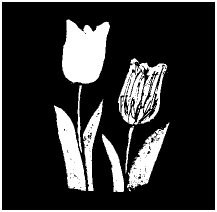 А – АА;
Б – аа;
В – Ааа;
Г – Аа.7. По рис.  определите генотип потомства (F1) морских свинок, если известно, что родительская особь с черной и короткой шерстью гетерозиготна по обоим признакам:А – АаВв;
Б – аавв;
В – ааВв;
Г – Аавв.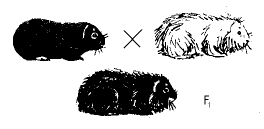 8. Генотип – это совокупность:А – внешних признаков организма;
Б – внутренних признаков организма;
В – генов, полученных потомством от родителей;
Г – реакций организма на воздействие среды.9. Промежуточный характер наследования признаков проявляется в том случае, когда:А – наблюдается изменение условий среды обитания;
Б – происходят сезонные изменения в природе;
В – гетерозиготные особи внешне не отличаются от гомозиготных;
Г – гетерозиготные особи внешне отличаются от гомозиготных.10. Гены, расположенные в одной хромосоме:А – наследуются независимо;
Б – попадают в разные половые клетки в процессе мейоза;
В – наследуются вместе;
Г – дают расщепление в потомстве в соотношении 3:1.11. Какой буквой обозначен фенотип организма, изображенного на рис.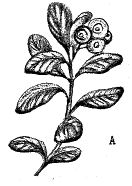 Б – AaBbCc;
В – AbC; 
Г –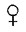 12. Скрещивание особей, различающихся по двум парам признаков, называют:А – полигибридным;
Б – анализирующим;
В – дигибридным;
Г – моногибридным.13. С генетической точки зрения наследственные заболевания у человека представляют собой:А – модификационные изменения;
Б – изменение фенотипа, не связанное с изменением генотипа;
В – мутации;
Г – реакцию на изменения среды обитания, не зависящую от генотипа.14. В основе цитогенетического метода изучения наследственности человека лежит исследование:А – родословной семьи;
Б – распространение признака в большой популяции людей;
В – хромосомного набора, отдельных хромосом;
Г – развития признаков у близнецов.15. Изменение последовательности расположения нуклеотидов в молекуле ДНК называют:А – генными мутациями;
Б – хромосомными мутациями;
В – соматическими мутациями;
Г – комбинативной изменчивостью.16. Границы, в пределах которых возможны модификации того или иного признака, называют:А – приспособленностью;
Б – нормой реакции;
В – изменчивостью;
Г – раздражимостью.17. Под воздействием генотипа и условий среды обитания формируется:А – норма реакции;
Б – наследственность;
В – фенотип;
Г – приспособленность.18. Выделение из исходного материала целой группы особей с необходимыми для селекционера признаками называют:А – естественным отбором;
Б – массовым отбором;
В – индивидуальной формой искусственного отбора;
Г – стихийным отбором.Задания со свободным ответом19. Как осуществляется взаимодействие генов в генотипе?20. Почему у особей с малочисленным потомством соотношение расщепления признаков в поколениях часто нарушается?21. В чем проявляется случайный характер объединения генов в генотипе потомства?22. Каковы причины комбинативной изменчивости?23. В каких случаях нарушается закон сцепленного наследования?24. Какие генетические знания лежат в основе профилактики наследственных заболеваний человека?Практическая работа № 1 «Решение генетических задач»Рыжий цвет волос и голубые глаза наследуются как аутосомные рецессивные признаки. Определите генотипы родителей, генотипы потомства и вероятность рождения рыжего голубоглазого ребенка при браке рыжего голубоглазого мужчины с кареглазой темноволосой женщиной, отец которой был рыжий и голубоглазый (при условии независимого наследования признаков).У тыквы белая окраска плодов (А) доминирует над желтой (а), а    дисковидная   форма   плодов   (В) над  шаровидной   (в).   При скрещивании тыквы, имеющей белые дисковидные плоды с тыквой, обладающей теми же признаками, в потомстве обнаружены особи, образующие желтые шаровидные плоды. Определите генотипы родителей, фенотипы потомства и вероятность появления тыкв с белыми   дисковидными   плодами   (при   условии   независимого распределения признаков).У тыквы белая окраска плодов (А) доминирует над желтой (а), а дисковидная форма плодов (В) над шаровидной (в). При скрещивании тыквы, имеющей белые шаровидные плоды с тыквой, имеющей желтые дисковидные плоды, часть потомков обладает желтыми шаровидными плодами. Определите генотипы родителей, генотипы потомства и вероятность появления тыкв с белыми шаровидными плодами (при условии независимого распределения признаков).У здоровых родителей четверо детей, один из детей - сын болен гемофилией, другой сын  и две дочери   здоровы.  Определите генотипы родителей, генотип больного сына и генотип здоровых детей, если известно, что ген, определяющий развитие гемофилии, рецессивный и сцеплен с Х-хромосомой Определите генотипы родителей, потомства и вероятность резус - конфликта  при браке резус-отрицательной женщины  и резус - положительного    мужчины, мать    которого    была резус- отрицательной. Отсутствие потовых желез у человека наследуется как рецессивный признак (а), сцепленный с Х-хромосомой. В семье отец и мать здоровы, а отец жены был лишен потовых желез. Составьте схему решения задачи, определите генотипы родителей, возможного потомства, пол и вероятность рождения детей, обладающих этим признаком. У кур встречается сцепленный с полом летальный ген (Ха), вызывающий гибель эмбрионов, гетерозиготы по этому гену жизнеспособны. При скрещивании гетерозиготного по этому признаку самца с самкой появилось потомство (у птиц гетерогаметный пол - женский). Составьте схему скрещивания и определите генотипы родителей, возможного потомства и соотношение по полу выживших цыплят. У кур встречается сцепленный с полом летальный ген (а), вызывающий гибель эмбрионов, гетерозиготы по этому гену жизнеспособны. Скрестили нормальную курицу с гетерозиготным по этому гену петухом (у птиц гетерогаметный пол - женский). Составьте схему решения задачи, определите генотипы родителей, пол и генотип возможного потомства и вероятность гибели эмбрионов. Известно, что миопатия Дюшенна, сопровождающаяся дистрофией мышц, наследуется как     рецессивный признак (а), сцепленный с Х-хромосомой. Родители здоровы, но отец матери был болен этим заболеванием. Составьте схему решения. Определите генотипы родителей, ожидаемого потомства, пол и вероятность появления потомков, у которых будет отсутствовген, вызывающий развитие миопатии. У человека ген, определяющий карий цвет глаз - доминантный (А), ген, определяющий голубой цвет - рецессивный (а), эти гены находятся в аутосомах. Ген, определяющий цветовую слепоту - рецессивный (в) и находится в X хромосоме, аллельный ген, обеспечивающий нормальное восприятие цвета - доминантный (В). В семье отец голубоглазый с нормальным зрением, а мать кареглазая и страдает цветовой слепотой (все предки матери - кареглазые гомозиготы). Составьте схему решения задачи. Определите генотипы родителей, потомства, вероятность рождения и пол кареглазых детей, страдающих цветовой слепотой. У мухи-дрозофилы доминантные гены серой окраски (А) и нормальной длины крыльев (В) сцеплены друг с другом и находятся в одной хромосоме, рецессивные гены черной окраски (а) и редуцированных крыльев (в) - в гомологичной ей. При скрещивании особей серой окраски и нормальной длины крыльев с особями - обладателями рецессивных признаков, было получено потомство, из которого большинство особей были похожи на двух родителей, но встречались (приблизительно в одинаковом количестве) особи черного цвета с нормальной длиной крыльев и особи серой окраски с редуцированными крыльями. Составьте схему решения задачи. Определите генотипы родителей и потомства, и дайте обоснование появлению двух групп особей с отличными от родителей признаками. Женщина, у которой нормальный цвет эмали зубов (ген сцеплен с X-хромосомой) вышла замуж за мужчину с темным оттенком эмали зубов. У них родились 4 девочки с темным оттенком эмали зубов и 3 мальчика с нормальным цветом эмали зубов. Составьте схему решения задачи. Определите, какой признак является доминантным, генотипы родителей и потомства. У канареек ген, определяющий окраску оперения, наследуется сцепленно с полом и находится в Х-хромосоме (В - зелёная окраска, b - коричневая). Ген, определяющий наличие или отсутствие хохолка, находится в аутосоме (С - наличие хохолка). Скрестили зеленую самку без хохолка с коричневым самцом без хохолка (у птиц гетерогаметный пол - женский). Составьте схему решения задачи. Определите генотипы родителей, а также генотипы, пол и фенотипы потомства.При скрещивании рыб барбусов с простой и золотистой окраской. Все потомки имели простую окраску. Определите доминантный и рецессивный  признак, генотипы родителей и  гибриды первого поколения. Какие признаки будут иметь потомки второго поколения, полученные при скрещивании гибридов первого поколения.У кроликов черная окраска и длиношерстность доминантные признаки, а белая окраска и короткошерстность – рецессивный. Гены этиз признаков находятся в разных хромосомах. Каким будет потомство при скрещивании гомозиготного черного доминантного кролика  с гомозиготным белым короткошерстным кроликом. Каковы будут генотипы родительских особей и потомков в F1 и  в F2 поколении.У кошек черный цвет доминирует над белым, а короткая шерсть над  длинной. Какую долю составляют черные коротшерстные котики, в потомстве особей  дигетерозиготных по обоим признакам?Ген черной масти у крупнорогатого скота доминирует над геном красной масти. Какое потомство F1 получится от скрещивания чистопородного черного быка с красными коровами? Какое потомство F2 получится от скрещивания между собой гибридов?Растения красноплодного крыжовника при скрещивании между собой дают потомство с красными ягодами, а растения белоплодного крыжовника – белыми. В результате скрещивания обоих сортов друг с другом получаются розовые плоды. 1. Какое потомство получится при скрещивании между собой гетерозиготных растений крыжовника с розовыми плодами. 2. Какое потомство получится, если опылить красноплодный крыжовник пыльцой гибридного крыжовника с розовыми плодами.Умение человека владеть правой рукой доминирует над владением левой. Мужчина-правша , мать которого была левшой , женился на женщине-правше , имевшей трех братьев и сестер , двое из которых левши. Определите возможные генотипы женщины и вероятность того , что дети , родившиеся от этого брака , будут левшами. При скрещивании гетерозиготных красноплодных томатов с желтоплодными получено 352 растения, имеющих красные плоды. Остальные растения имели желтые плоды. Определите , сколько растений имело желтую окраску?В семье, где родители хорошо слышали и имели один гладкие волосы, а другой – вьющиеся, родился глухой ребёнок с гладкими волосами. Их второй ребёнок хорошо слышал и имел вьющиеся волосы. Каковы возможные генотипы родителей и детей, если известно, что аллель вьющихся волос доминирует над аллелем гладких; а глухота – рецессивный признак, и оба гена находятся в разных хромосомах?Муж и жена имеют вьющиеся (А) и тёмные (В) волосы. У них родился ребёнок с вьющимися (А) и светлыми (в) волосами. Каковы возможные генотипы родителей и их детей, если известно, что гены, отвечающие за цвет волос их структуру, находятся в разных хромосомах?Какими признаки будут обладать гибридные томаты, полученные в результате опыления красноплодных растений нормального роста пыльцой желтоплодных карликовых томатов? Какой результат даст дальнейшее скрещивание таких гибридов? Известно, что красный цвет плодов – доминантный признак, карликовость же – рецессивный, все исходные растения гомозиготны, гены обоих признаков находятся в разных хромосомах.Жёсткие волосы у человека и наличие веснушек - доминантные признаки, мягкие волосы и отсутствие веснушек - рецессивные. Гетерозиготная женщина с мягкими волосами и веснушками выходит замуж за мужчину с жёсткими волосами и без веснушек. Каких детей можно ожидать от этого брака?                                      Календарно-тематическое планирование:                                      Календарно-тематическое планирование:                                      Календарно-тематическое планирование:                                      Календарно-тематическое планирование:                                      Календарно-тематическое планирование:                                      Календарно-тематическое планирование:                                      Календарно-тематическое планирование:                                      Календарно-тематическое планирование:                                      Календарно-тематическое планирование:                                      Календарно-тематическое планирование:№урокаНаименование разделов и тем уроков Наименование разделов и тем уроков Наименование разделов и тем уроков Кол-вочасовВид проводимой на уроке работы №урокаНаименование разделов и тем уроков Наименование разделов и тем уроков Наименование разделов и тем уроков Кол-вочасовВид проводимой на уроке работы датадатаКор-каКор-каЧасть1. Живой организм: строение и изучение.(8 часов)Часть1. Живой организм: строение и изучение.(8 часов)Часть1. Живой организм: строение и изучение.(8 часов)Часть1. Живой организм: строение и изучение.(8 часов)Часть1. Живой организм: строение и изучение.(8 часов)Часть1. Живой организм: строение и изучение.(8 часов)Часть1. Живой организм: строение и изучение.(8 часов)Часть1. Живой организм: строение и изучение.(8 часов)Часть1. Живой организм: строение и изучение.(8 часов)Часть1. Живой организм: строение и изучение.(8 часов)Введение – 4чВведение – 4чВведение – 4чВведение – 4чВведение – 4чВведение – 4чВведение – 4чВведение – 4чВведение – 4чВведение – 4ч1Что такое живой организмЧто такое живой организмЧто такое живой организм102.0902.092Науки о живой природеНауки о живой природеНауки о живой природе1Лабораторная работа №109.0909.09    3Методы изучения природыМетоды изучения природыМетоды изучения природы1Лабораторная работа №216.0916.094Увеличительные приборыУвеличительные приборыУвеличительные приборы1Лабораторная работа №323.0923.095Живые клеткиЖивые клеткиЖивые клетки130.0930.096Химический состав клеткиХимический состав клеткиХимический состав клетки1Лабораторная работа №407.1007.10Клетка - основа строения и жизнедеятельности организма - 3ч .Клетка - основа строения и жизнедеятельности организма - 3ч .Клетка - основа строения и жизнедеятельности организма - 3ч .Клетка - основа строения и жизнедеятельности организма - 3ч .Клетка - основа строения и жизнедеятельности организма - 3ч .Клетка - основа строения и жизнедеятельности организма - 3ч .Клетка - основа строения и жизнедеятельности организма - 3ч .Клетка - основа строения и жизнедеятельности организма - 3ч .Клетка - основа строения и жизнедеятельности организма - 3ч .7Вещества и явления в окружающем мире.Вещества и явления в окружающем мире.Вещества и явления в окружающем мире.114.1014.10Великие естествоиспытатели                  1 час8Великие естествоиспытателиВеликие естествоиспытателиВеликие естествоиспытатели128.1028.10                      Часть 2.  Многообразие организмов, их классификация – 15ч.                      Часть 2.  Многообразие организмов, их классификация – 15ч.                      Часть 2.  Многообразие организмов, их классификация – 15ч.                      Часть 2.  Многообразие организмов, их классификация – 15ч.                      Часть 2.  Многообразие организмов, их классификация – 15ч.                      Часть 2.  Многообразие организмов, их классификация – 15ч.                      Часть 2.  Многообразие организмов, их классификация – 15ч.                      Часть 2.  Многообразие организмов, их классификация – 15ч.                      Часть 2.  Многообразие организмов, их классификация – 15ч.                      Часть 2.  Многообразие организмов, их классификация – 15ч.                              Эволюция растений и животных -2ч.                              Эволюция растений и животных -2ч.                              Эволюция растений и животных -2ч.                              Эволюция растений и животных -2ч.                              Эволюция растений и животных -2ч.                              Эволюция растений и животных -2ч.                              Эволюция растений и животных -2ч.                              Эволюция растений и животных -2ч.                              Эволюция растений и животных -2ч.9Как развивалась жизнь на Земле.Как развивалась жизнь на Земле.Как развивалась жизнь на Земле.14.114.1110Разнообразие живогоРазнообразие живогоРазнообразие живого111.1111.11Бактерии. Грибы – 2ч.11БактерииБактерииБактерии118.1118.1112ГрибыГрибыГрибы125.1125.11Многообразие растительного мира - 6чМногообразие растительного мира - 6чМногообразие растительного мира - 6чМногообразие растительного мира - 6ч13ВодорослиВодорослиВодоросли102.1202.1214Зеленые листостебельные мхи. Зеленые листостебельные мхи. Зеленые листостебельные мхи. 119.1219.1215ПапаротникиПапаротники111 6.121 6.1216ГолосеменныерастенияГолосеменныерастения1123.1223.121717Покрытосеменные(цветковые) растенияПокрытосеменные(цветковые) растения112.011818Значение растений в природе и жизни человека.  Значение растений в природе и жизни человека.  119.01Раздел 7. Многообразие животных – 5чРаздел 7. Многообразие животных – 5чРаздел 7. Многообразие животных – 5чРаздел 7. Многообразие животных – 5ч19Животные. ПростейшиеЖивотные. ПростейшиеЖивотные. Простейшие126.0126.012020БеспозвоночныеБеспозвоночные102.0202.0202.0221ПозвоночныеПозвоночныеПозвоночные109.0209.0222Значение животных в природе и жизни человека.Значение животных в природе и жизни человека.Значение животных в природе и жизни человека.116.0216.022323Значение животных в природе и жизни человека.Значение животных в природе и жизни человека.1.2.032.032.03Раздел 3.  Среда обитания живых организмов -  5ч.Раздел 3.  Среда обитания живых организмов -  5ч.Раздел 3.  Среда обитания живых организмов -  5ч.Раздел 3.  Среда обитания живых организмов -  5ч.Раздел 3.  Среда обитания живых организмов -  5ч.Раздел 3.  Среда обитания живых организмов -  5ч.Раздел 3.  Среда обитания живых организмов -  5ч.Раздел 3.  Среда обитания живых организмов -  5ч.Раздел 3.  Среда обитания живых организмов -  5ч.Раздел 3.  Среда обитания живых организмов -  5ч.24 среды обитания животных. среды обитания животных. среды обитания животных.116.0316.0325Жизнь на разных материках.Жизнь на разных материках.Жизнь на разных материках.130.0330.0326Природные зоны Земли.Природные зоны Земли.Природные зоны Земли.106.0406.0427Жизнь в морях и океанах.Жизнь в морях и океанах.Жизнь в морях и океанах.1Лабораторная работа №513.0413.0428Что мы узнали о живой природе.Жизнь на Земле.Что мы узнали о живой природе.Жизнь на Земле.Что мы узнали о живой природе.Жизнь на Земле.1Практическая работа №120.0420.04Раздел 4. Человек на Земле – 7ч.Раздел 4. Человек на Земле – 7ч.Раздел 4. Человек на Земле – 7ч.Раздел 4. Человек на Земле – 7ч.Раздел 4. Человек на Земле – 7ч.Раздел 4. Человек на Земле – 7ч.Раздел 4. Человек на Земле – 7ч.Раздел 4. Человек на Земле – 7ч.Раздел 4. Человек на Земле – 7ч.Раздел 4. Человек на Земле – 7ч.29Как человек появился на Земле?Как человек появился на Земле?Как человек появился на Земле?1Лабораторная работа №604.0504.0530Как человек изменил ЗемлюКак человек изменил ЗемлюКак человек изменил Землю111.0511.0531Жизнь под угрозой.Жизнь под угрозой.Жизнь под угрозой.118.0518.0532 Не станет ли Земля пустыней? Не станет ли Земля пустыней? Не станет ли Земля пустыней?33Здоровье человека и безопасность жизни.Здоровье человека и безопасность жизни.Здоровье человека и безопасность жизни.1Лабораторная работа №725.0525.0534Исследовательский прект «Есть ли экологическипрблемы в нашем крае?»Исследовательский прект «Есть ли экологическипрблемы в нашем крае?»Исследовательский прект «Есть ли экологическипрблемы в нашем крае?»2-28.05-28.05№Тема Оборудование 2Л,р №1«Знакомство с оборудованием для научных исследований».Лабораторное оборудование (набор).3Л\р № 2«Проведение наблюдений, опытов и измерений с целью конкретизации знаний о методах изучения природы»Изображения растений, животных, гербарии.5Л,р №3«Устройство ручной лупы и светового микроскопа».«Строение клеток кожицы чешуи лука».Ручная лупа, микроскоп, набор для изготовления временного микропрепарата7Л.р №4«Определение физических свойств белков, жиров, углеводов».Семя подсолнечника, клубень картофеля, фильтровальная бумага, раствор йода, пипетка, мука, стакан, вода.8Дем.«Образование на свету в зеленых листьях углеводов».Комнатное растение, черная бумага, спиртовка, вода, раствор спирта, раствор йода. 11Дем.«Разнообразие живого»Коллекции насекомых, гербарии растений, изображения животных, муляжи грибов.13Дем.«Съедобные и ядовитые грибы».Открытки с изображением грибов, муляжи грибов14Дем.«Водоросли в аквариуме».Аквариумные водоросли (элодея), лупа, набор для препарирования, микроскоп15Дем.«Листья и споры папоротников».Гербарий «Лист папоротника», лупа ручная.16Дем.«Хвоя и шишки голосеменных растений»Гербарий «Ветка сосны», шишки сосны и ели.17Дем.«Строение цветкового растения (органы)».Гербарии цветковых растений. Семена цветковых растений.27Л.р.№6«Определение (узнавание) наиболее распространенных растений и животных с использованием различных источников информации (фотографий, атласов-определителей, гербариев)»Гербарии, фотографии, определитель28Пр.раб.№1«Исследование особенностей строения растений и животных, связанных со средой обитания. Знакомство с экологическими проблемами местности и доступными путями их решения».Гербарии, фотографии, карточки30Л.р.№6«Измерение своего роста и массы тела»Весы, сантиметровая лента.33-34Л.р.№7«Оказание первой медицинской помощи пострадавшему»Бинт, марлевые салфетки, жгут, шина.8.Оборудованиеи приборы:1.Компьютер экран проекторЦелевой набор ЦОР в составе УМК для поддержки работы учителя с использованием диалога с классом при обучении и ИКТ на компакт-дискахЭлектронное учебное издание. Мультимедийное приложение к учебнику А.А. Плешакова. – М.: Дрофа, 2008.Природоведение. 5 класс. - М.: «1С: Образование», 20091С: Лаборатория. Зачем мы дышим? – М.: «1СПаблишинг», 2009№Наименование разделов и темВсего часовИз нихИз нихЭкскурсии№Наименование разделов и темВсего часовЛабораторные и практические Контрольные и диагностические материалыЭкскурсии1.Раздел 1. Строение и свойства живых организмов101.1.Основные свойства живых организмов11.2.Химический состав клетки1.3.Строение растительной и животной клеток2Лабораторная работа №1 «Строение клеток живых организмов»1.4.Ткани растений и животных2Лабораторная работа №2 «Ткани живых организмов»1.5.Органы и системы органов4Лабораторная работа №3  «Изучение органов цветкового растения»Лабораторная работа №4 «Распознавание органов и систем органов у животных»1.6.Растения и животные как целостные организмы12.Раздел 2. Жизнедеятельность организмов232.1.Питание и пищеварение42.2.Дыхание22.3.Передвижение веществ в организме2Практическая работа «Передвижение воды и минеральных веществ по стеблю»2.4.Выделение22.5Опорные системы 22.6.Движение2Лабораторная работа «Движение дождевого червя»2.7.Регуляция процессов жизнедеятельности32.8.Размножение3Лабораторная работа «Вегетативное размножение комнатных растений»2.9.Рост и развитие3Лабораторная работа «Прямое и непрямое развитие насекомых»3.Раздел 3. Организм и среда2 3.1.Среда обитания. Факторы среды13.2.Природные сообщества1ИТОГО348№ п\п (раздел, кол-во часов)Тема урокаТип урокаВид контроляТребования к уровню подготовкиДомашнее заданиеДата РАЗДЕЛ 1. СТРОЕНИЕ И СВОЙСТВА ЖИВЫХ ОРГАНИЗМОВ (10 часов)РАЗДЕЛ 1. СТРОЕНИЕ И СВОЙСТВА ЖИВЫХ ОРГАНИЗМОВ (10 часов)РАЗДЕЛ 1. СТРОЕНИЕ И СВОЙСТВА ЖИВЫХ ОРГАНИЗМОВ (10 часов)РАЗДЕЛ 1. СТРОЕНИЕ И СВОЙСТВА ЖИВЫХ ОРГАНИЗМОВ (10 часов)РАЗДЕЛ 1. СТРОЕНИЕ И СВОЙСТВА ЖИВЫХ ОРГАНИЗМОВ (10 часов)РАЗДЕЛ 1. СТРОЕНИЕ И СВОЙСТВА ЖИВЫХ ОРГАНИЗМОВ (10 часов)РАЗДЕЛ 1. СТРОЕНИЕ И СВОЙСТВА ЖИВЫХ ОРГАНИЗМОВ (10 часов)1Основные      свойства живых организмов. Химический       состав клетки.Вводный урок.Рабочая   тетрадь, №1,4,5,6. Самостоятельная работаНазывать признаки живых организмов, их значение. Находить в тексте учебника и других источниках информацию о признаках живых организмов. Называть:•неорганические вещества, ихроль    в    жизнедеятельностиклетки;•органические   вещества,   ихроль    в    жизнедеятельностиклетки.стр. 6-172Клетка - элементарная частица живогоКомбинированный урок.Рабочая   тетрадь, №12. Самостоятельная работаНазывать признак живых организмов - клеточное строение. Распознавать и описывать на таблицах основные части и органоиды клетки.стр. 18, 22-23, 25-283Строение   и   функции органоидов       клетки. Комбинированный урок  Лабораторная   работа«Строение   клеток» живых организмов» Называть признак живых организмов - клеточное строение. Распознавать и описывать на таблицах основные части и органоиды клеток. Сравнивать клетки растительного и животного организмов и делать выводы на основе сравнения.стр.18-244Ткани растенийКомбинированный урок.Лабораторная  работа«Ткани растений» Называть:•типы тканей растений; •функции тканей растений. Различать типы тканей растений.стр. 29-315Ткани животныхКомбинированный урок.Лабораторная  работа«Ткани животных»Называть:•типы тканей животных; •функции тканей животных. Различать типы тканей животных.стр. 32-356Строение корняКомбинированный урокЛабораторная  работа «Изучение органов цветкового растения»Называть:•органы цветкового растения, их роль в жизни растения; •типы корневых систем. Распознавать и описывать на таблицах органы цветкового растения - корень и корневые системы. Изучать биологические объекты - органы цветковых растений.стр. 36-397Строение  и значение побега.Комбинированный урок.Лабораторная  работа «Изучение органов растения»Называть органы цветкового растения, их роль в жизни растения, их роль в жизни растения. Распознавать и описывать на таблицах органы цветкового растения - побег и его части.Распознавать и описывать на таблицах органы цветкового растения - побег и его части.стр. 40-438Цветок. Соцветия. Плоды. Строение семян.Комбинированный урок.Лабораторная  работа «Изучение органов цветкового растения»Называть органы цветкового растения,   их   роль   в  жизни растения Описывать      многообразие соцветий. Приводить   примеры   многообразия плодов. Характеризовать строение цветка как органа размножения. Распознавать     и     описывать   на   таблицах   органы цветкового растения.стр. 44-499Системы органов животного.Комбинированный урок.Лабораторная  работа «Распознавание органов и систем органов у животных».Называть:•органы   и   системы   органовживотных;•функции   органов   и   системорганов животных. Распознавать и описывать на таблицах органы и системы органов животных.стр. 50-5510Организм  как единое целое.Урок обобщения и систематизации знанийРабочая тетрадь, №46. Самостоятельная работаНазывать особенности строения и функции многоклеточного организма.  Характеризовать   причины нарушения целостности организма. Доказывать что организм -единое целое.стр. 56-60РАЗДЕЛ 2. ЖИЗНЕДЕЯТЕЛЬНОСТЬ ОРГАНИЗМА (23 часа)РАЗДЕЛ 2. ЖИЗНЕДЕЯТЕЛЬНОСТЬ ОРГАНИЗМА (23 часа)РАЗДЕЛ 2. ЖИЗНЕДЕЯТЕЛЬНОСТЬ ОРГАНИЗМА (23 часа)РАЗДЕЛ 2. ЖИЗНЕДЕЯТЕЛЬНОСТЬ ОРГАНИЗМА (23 часа)РАЗДЕЛ 2. ЖИЗНЕДЕЯТЕЛЬНОСТЬ ОРГАНИЗМА (23 часа)РАЗДЕЛ 2. ЖИЗНЕДЕЯТЕЛЬНОСТЬ ОРГАНИЗМА (23 часа)РАЗДЕЛ 2. ЖИЗНЕДЕЯТЕЛЬНОСТЬ ОРГАНИЗМА (23 часа)11Особенности   питания растительного     организма.Комбинированный урок.Самостоятельная работа по рабочей тетрадиОписывать сущность биологических процессов: почвенного питания. Объяснять значение почвенного питания в жизни растения. Называть органы почвенного питания у разных растений и узнавать их на рисунках и живых Характеризовать роль корня в почвенном питании растения. Находить в тексте учебника и других источниках информацию о почвенном питании растений. Использовать приобретенные  знания   и  умениядля выращивания культурных растений, ухода за ними.стр. 62, 6612Фотосинтез и его значение в жизни растений.Комбинированный урок.Лабораторная  работа «Выявление роли света и воды в жизни растений»Описывать сущность биологических процессов: воздушного питания растений - фотосинтеза. Объяснять:•значение   воздушного   питания в жизни растения; •значение   фотосинтеза   для жизни на Земле. Называть органы воздушного питания у разных растений и узнавать их на рисунках и живых объектах.стр. 62-6313Особенности  питания животныхКомбинированный урок.Рабочая тетрадь, №49. Самостоятельная работаОписывать сущность биологических процессов: питания животных. Называть органы пищеварительной системы животных и узнавать их на рисунках, таблицах. Приводить примеры животных: травоядных, хищников, трупоедов; симбионтов, паразитов.стр. 64-65, 67-6814Пищеварение    и    его значение.    Комбинированный урок.Самостоятельная работа по рабочей тетрадиОписывать сущность биологических процессов:  питание животных - пищеварение. Называть           особенности строения     пищеварительных систем животных.стр. 70-7215Дыхание у растенийКомбинированный урок.Сообщения     учащихся.Описывать сущность биологических процессов: дыхания. Характеризовать: «особенности дыхания растений; •роль органов растений в процессе дыхания. Находить в тексте учебника и других  источниках  информацию о дыхании растений.стр.7316Дыхание у животныхКомбинированный урок.Самостоятельная работа по рабочей тетрадиОписывать сущность биологических nрoueccoв дыхания. Называть органы дыхания у разных животных и узнавать их на рисунках, таблицах. Характеризовать:•особенности дыхания животных;•роль дыхания в жизни животных. Находить в тексте учебника и других источниках информацию о дыхании животных.стр. 74-77• ■17Передвижение         веществ в растении.Комбинированный урок.Самостоятельная работа по рабочей тетрадиОписывать сущность процесса переноса веществ в растении, его значение. Характеризовать особенности перемещения воды, минеральных веществ и органических веществ в растениях. Использовать приобретенные   знания   и   умениядля выращивания домашних животных, ухода за ними.стр. 78-79, 8218Передвижение         веществ в животном организме.Комбинированный урок.Самостоятельная работа по рабочей тетрадиОписывать сущность процесса переноса веществ в организме животного, его значение. Называть:•органы кровеносной системы и узнавать их на рисунках, таблицах;•функции   органов   кровеносной системы;•состав крови, ее функции; •типы кровеносных систем. Приводить    примеры   животных   с   разными   типами кровеносных систем. Характеризовать    особенности транспорта веществ у животных.стр. 80-8319Выделение   у   растений, грибов и животных.Комбинированный урок.Самостоятельная работа по рабочей тетрадиОписывать   сущность   процесса выделения у живых организмов, его значение, Называть:•органы выделения растений; •органы выделения у различных животных и узнавать их на рисунках, таблицах. Характеризовать: «особенности процесса выделения у растений;•особенности процесса выделения у животных.стр. 84-9020Обмен веществ у растений и животных.Комбинированный урок.Самостоятельная работа по рабочей тетрадиОписывать   сущность   процесса обмена веществ у живых организмов, его значение Называть:•органы, участвующие в обмене веществ у растений; •органы, участвующие в обмене веществ у животных. Характеризовать: «особенности обмена веществ у растений;•особенности обмена веществ у разных животных. Сравнивать обмен веществ у растений и животных и делать выводы на основе сравнения.стр. 91-9621Опорные        системы растений.                         Комбинированный урок.Самостоятельная работа по рабочей тетрадиОписывать строение и разнообразие опорных систем и узнавать их на рисунках, таблицах. Называть:•значение опорных систем в жизни растенийстр. 97-10222Опорные        системы  животных.Комбинированный урок.Самостоятельная работа по рабочей тетрадиНазывать:•значение опорных систем в и животных; •типы скелетов у животных. Приводить примеры животных с разными типами скелетов. Распознавать и описывать на таблицах (рисунках) части внутреннего скелета. Соотносить строение опорных систем животных с условиями их жизни.стр. 97-10223Движение.Комбинированный урок.Самостоятельная работа по рабочей тетрадиНазывать:•роль движения в жизни растений и животных; •способы   передвижения   животных.стр. 103-11324Движение.Комбинированный урок.Самостоятельная работа по рабочей тетрадиРаспознавать и описывать на таблицах органы движения животных. Приводить примеры животных с разными способами передвиж Сравнивать движение растений и передвижения животных и делать вывод на основе сравнения.ения. Наблюдать за поведением животных.стр. 103-11325Регуляция   процессов жизнедеятельности организма.  Комбинированный урок.Самостоятельная работа по рабочей тетрадиДавать определение понятиям раздражимость, рефлекс. Распознавать и описывать на таблице основные отделы и органы нервной системы. Называть:•системы,     обеспечивающие координацию    и    регуляцию процессов    жизнедеятельности у животных; •значение нервной системы; •принцип     работы    нервной системы;•типы нервных систем у животных.стр. 114-119, 124-12626Эндокринная  система животных.Комбинированный урок.Самостоятельная работа по рабочей тетрадиНазывать:•органы,       обеспечивающие регуляцию процессов жизнедеятельности у животных; •роль эндокринных желез  в регуляции     жизнедеятельности позвоночных. Наблюдать  за   поведением животных.стр. 120-12127Регуляция   процессов жизнедеятельности   у растений.Комбинированный урок.Самостоятельная работа по рабочей тетрадиОписывать  сущность  регуляции   процессов   жизнедеятельности у растений. Называть    роль    ростовых веществ в регуляции жизнедеятельности растений. Наблюдать за ростом и развитием растений. Использовать        приобретенные  знания  и  умениядля выращивания культурных растений, ухода за ними.стр. 122-12328Размножение, его виды.     Бесполое     размножение.Комбинированный урок.Самостоятельная работа по рабочей тетрадиДавать    определение    понятиям размножение, вегетативные органы. Называть:•значение размножения;   . •виды размножения; •формы   бесполого   размножения у растений и животных; •органы   вегетативного   размножения растений. Приводить примеры организмов,  для   которых  характерно бесполое размножение. Описывать сущность бесполого размножения растений.стр. 127-13229Половое размножение животных.Комбинированный урок.Самостоятельная работа по рабочей тетрадиДавать    определение    понятиям:   размножение,   гамета,   оплодотворение,   зигота. Описывать сущность полового размножения. Называть:•значение   полового   размножения;•органы  полового  размножения животных (и узнавать их на рисунках, таблицах); •женские и мужские половые клетки. Объяснять преимущества полового размножения организмов по сравнению с бесполым.стр. 133-13830Половое размножение растений.Комбинированный урок.Самостоятельная работа по рабочей тетрадиДавать    определение    понятиям: размножение, опыление,   самоопыление,   оплодотворение.- Называть:•значение   полового   размножения;•органы полового размножения растений и узнавать их на рисунках (таблицах). Описывать:•строение цветка как органа полового размножения; •сущность  полового  размножения у растений  (двойного оплодотворения). Использовать        приобретенные   знания   и  умениядля выращивания культурных растений, ухода за ними.стр. 139-14431Рост и развитие растений.Комбинированный урок.Самостоятельная работа по рабочей тетрадиДавать  определение  понятию   индивидуальное  развитие. Распознавать     и    описывать    на    таблице   части цветка, семена двудольных и однодольных растений, типы плодов. Называть:•роль семян и плодов в жизни растения;•условия   среды,    необходимые   для   формирования   и прорастания семян; •способы      распространения семян. Наблюдать за ростом и развитием растений Использовать        приобретенные  знания   и  умениядля выращивания  культурных растений, ухода за ними.стр. 145-14932Рост  и   развитие  животных.Комбинированный урок.Самостоятельная работа по рабочей тетрадиПриводить    примеры    животных с разным типом  постэмбрионального развития. Называть:•этапы развития животных; •типы      постэмбрионального развития животных.стр. 150-15433Рост  и   развитие  животных.Комбинированный урок.Самостоятельная работа по рабочей тетрадиОписывать    сущность    эмбрионального  и  постэмбрионального развития животных. Наблюдать за ростом и развитием животных. Использовать        приобретенные  знания   и  умениядля выращивания домашних животныхстр. 150-15434Среда обитания организмов. Факторы среды.Комбинированный урок.Самостоятельная работа по рабочей тетрадиДавать    определение   понятиям    среда    обитания, экология,          экологические факторы. Называть:•виды   экологических  факторов;•типы   взаимоотношений   организмов. Приводить примеры:•факторов неживой природы, их  влияния  на живые  организмы;•взаимосвязей   живых   организмов;•приспособлений   организмов к    действию    экологических факторов.стр. 158-167№Раздел (тема) курсаПроверочная работаЛабораторная работа1.Общие сведения о мире животных.Р №12.Строение тела животных.3.Подцарство  Простейшие или Одноклеточные животные.Л.р. № 14.Подцарство Многоклеточные животные. Тип  Кишечнополостные.5.Типы: Плоские черви, Круглые черви, Кольчатые черви.Р. №2Л.р. № 2 Л.р. № 36.Тип Моллюски.Л.р. № 47.Тип Членистоногие.р.№3Л.р. № 58.Тип Хордовые. Подтип Бесчерепные.9.Подтип Черепные. Надкласс Рыбы.Л.р. № 6 Л.р. № 710.Класс Земноводные, или Амфибии.11.Класс Пресмыкающиеся, или рептилии.р. №412.Класс Птицы.р. №5Л.р. № 8 Л.р. № 913.Класс Млекопитающие, или Звери.р. № 6Л.р. № 1014.Развитие животного мира на Земле.№главаКоличество часов1.Общие сведения о мире животных.52.Строение тела животных.3.3.Подцарство Простейшие или Одноклеточные животные.44.Подцарство Многоклеточные животные. Тип Кишечнополостные.35.Типы: Плоские черви, Круглые черви, Кольчатые черви.66.Тип Моллюски.47.Тип Членистоногие.88.Тип Хордовые. Подтип Бесчерепные.19.Подтип Черепные. Надкласс Рыбы.510.Класс Земноводные, или Амфибии.411.Класс Пресмыкающиеся, или рептилии.512.Класс Птицы.713.Класс Млекопитающие, или Звери.814.Развитие животного мира на Земле.515.Итоговый урок1Резерв1Итого70№Тема   1.Лабораторная работа № 1. Строение и передвижение инфузории-туфельки.2.Лабораторная работа № 2. Внешнее строение дождевого червя; передвижение; раздражимость.3.Лабораторная работа № 3. Внутреннее строение дождевого червя.4.Лабораторная работа №4. Внешнее строение раковин пресноводных и морских моллюсков.5.Лабораторная работа № 5. Внешнее строение насекомого.6.Лабораторная работа № 6. Внешнее строение и особенности передвижения рыбы.7.Лабораторная работа № 7. Внутреннее строение рыбы.8.Лабораторная работа № 8. Внешнее строение птицы. Строение перьев.9.Лабораторная работа № 9. Строение скелета птицы.10.Лабораторная работа № 10. Строение скелета млекопитающих.Дата№ТемаОсобый тип урокаОборудованиед/зд/зОбщие сведения о мире животных ( 5 ч.)1.(1)Зоология - наука о животных.Таблицы, чучела, влажные препараты§1§12.(2)Среды жизни и места обитания животных. Взаимосвязи животных в природе.Таблицы, набор «Типы биоценозов»§2§23.(3)Классификация животных и основные систематические группы.Набор «Классификацияживотных и растений» ,таблицы§3§34.(4)Влияние человека на животных.Экскурсия № 1.Многообразие животныхв природе. Обитание всообществах.«Красная книга», таблицы§4§45.(5)Введение. Вводный контроль.Проверочная работа № 1§5§5Строение тела животных(3ч.)(3ч.)1.(6)Клетка.Таблицы, модель-аппликация§6§62.(7)Ткани.Таблица, микроскопы, микропрепараты§7§73.(8)Органы и системы органов.Муляжи ,таблицы§8§8Простейшие                 (4 ч.)1.(9)Подцарство  Простейшие. Т.Саркодожгутиконосцы. Амеба протей.Микроскопы,микропрепараты, таблицы§9§92. (10)Т.Саркодовые и Жгутиконосцы. ЭвгленаТаблицы§10§103.(11)Тип Инфузории. Инфузория-туфелькаЛабораторная работа № 1.Строение и передвижениеинфузории-туфельки.Микроскопы ,микропрепараты, таблицы§П§П4. (12)Многообразие простейших. Паразитические простейшие.Таблицы,§12Т. Кишечнополостные                 ( 3 ч.)1.(13)Тип Кишечнополостные. Общая характеристика.Тест.Таблицы§132. (14)Пресноводная гидра.Модели гидры, микроскопы, микропрепараты§143.(15)Морские  кишечнополостные.Видиофрагмент4.(16)Обобщающий урок по теме: «Простейшие и КишечноплостныеКонтрольная работа № 2 по теме: «Простейшие и Кишечноплостные».Фолии, графопроекторТ. Плоские, Круглые и Кольчатые черви.          (6 ч.)1.(17)Тип Плоские черви.Таблицы, видеофрагмент§152.(18)Разнообразие плоских червей: сосальщики и цепни.Таблицы, модель-аппликация «Цикл развития бычьего цепня»§163.(19)Тип Круглые черви.Таблицы ,влажный препарат «Аскарида»§174.(20)Тип Кольчатые черви. Класс Многощетинковые черви.Таблицы, влажный препарат «Нереида»§185.(21)Класс Малощетинковые черви.Лабораторная работа № 2.Внешнее строениедождевого червя;передвижение;раздражимость.Лабораторная работа № 3.Внутреннее строениедождевого червя.Таблицы, живые черви, влажный препарат§196. (22)Обобщающий урок по теме: «Типы: Плоские черви, Круглые черви, Кольчатые черви».Зачет № 2 по теме: «Типы: Плоские черви, Круглые черви, Кольчатые черви».Т.Моллюски            (4 ч. )1.(23)Общая характеристика типа МоллюскиТаблицы§202. (24)Класс Брюхоногие моллюскиЛабораторная работа № 4 Внешнее строение раковин пресноводных и морских моллюсков.Таблицы ,живые моллюски, раковины§213.(25)Класс Двустворчатые моллюски.Таблицы, раковины§224. (26)Класс Головоногие моллюски.Таблицы, видеофрагмент, влажный препарат «Беззубка»§23Т.Членистоногие            (8 ч.)1.(27)Тип Членистоногие. Класс Ракообразные.Таблицы, коллекции, видеофрагмент,§242. (28)Класс Паукообразные.Таблицы, коллекции, видеофрагмент§253. (29)Класс Насекомые.Лабораторная работа № 5.Внешнее строениенасекомого.Таблицы, коллекции, видеофрагмент§264. (30)Типы развития и многообразие насекомых.Таблицы, коллекции§275.(31)Общественные насекомые - пчелы и муравьи. Полезные насекомые. Охрана насекомых.видеофрагмент§286. (32)Насекомые - вредители растений и переносчики заболеваний человека.Таблицы, коллекции§297. (33)Разнообразие членистоногихУрок- практикумТаблицы, коллекции, определители8. (34)Обобщающий урок по теме «Моллюски и членистоногие»Зачет № 3 по теме «Моллюски    и членистоногие».Т.Хордовые(30 ч.)1.(35)Хордовые. Примитивные формы.Микропрепараты§301 .(36)Рыбы: общая характеристикаЛабораторная работа № 6.Внешнее строение иособенности передвижениярыбы.Таблицы, муляжи, аквариумные рыбки§312. (37)Внутреннее строение рыбЛабораторная работа № 7 Внутреннее строение рыбы.Таблицы, влажный препарат, фолии, модель мозга§323. (38)Особенности размножения рыб.Таблицы, влажные препараты, фолии, энциклопедии§334. (39)Основные систематические группы рыб. Рыбы  Оренбургской области.Таблицы, энциклопедии§345. (40)Промысловые рыбы. Их использование и охрана.Таблицы§351.(41)Среда обитания и строение земноводных.Таблицы ,влажные препараты, фолии, энциклопедии, муляжи§362.(42)Строение и деятельность систем внутренних органов.Таблицы ,влажные препараты, модель мозга§373.(43)Годовой цикл жизни земноводных и происхождениеТаблицы ,влажные препараты, фолии, видеофрагмент§384. (44)Многообразие и значение земноводных.Таблицы ,влажные препараты, фолии, видеофрагмент§391.(45)Внешнее строение и скелет рептилий.Таблицы ,влажные препараты,фолии, видеофрагмент, скелетужа и черепахи§402.(46)Внутреннее строение и жизнедеятельность пресмыкающихся.Таблицы ,влажные препараты модель мозга§413.(47)Многообразие пресмыкающихся.Таблицы ,влажные препараты, фолии, видеофрагмент§ 42,434. (48)Разнообразие животных родного края.Экскурсия № 25.(49)Обобщающий урок по теме «Рыбы. Земноводные. Пресмыкающиеся"Зачет № 4 по теме «Рыбы. Земноводные. Пресмыкающиеся».1.(50)Среда обитания. Внешнее строение птиц.Лабораторная работа № 8.Таблицы, чучело птицы,§44Внешнее строение птицы. Строение перьев.коллекция перьев2.(51)Опорно-двигательная система птиц.Лабораторная работа № 9. Строение скелета птицы.Таблицы, скелет птицы§453.(52)Внутреннее строение птиц.Таблицы, влажные препараты, фолии, модель мозга§464.(53)Размножение и развитие птиц. Годовой жизненный цикл. Сезонные явления в жизни птиц.Таблицы, влажные препараты,фолии, яйца птиц,презентации§ 47,485.(54)Многообразие птиц.Видиофрагмент,энциклопедии, запись голосовптиц§496.(55)Значение и охрана птиц.Экскурсия № 3. Знакомство с птицами.Фотоаппарат§507. (56)Обобщающий урок по теме «Птицы»Зачет № 5 по теме «Птицы».Тесты1.(57)Внешнее строение млекопитающих. Среды жизни и места обитанияВидиофрагмент, таблицы§512. (58)Внутреннее строение млекопитающих: опорно-двигательная и нервная системы.Лабораторная работа № 10 Строение скелета млекопитающихТаблицы , скелеты и фрагментыскелетов млекопитающих,модель мозга§523. (59)Внутреннее строение млекопитающих: пищеварительная, дыхательная, кровеносная и выделительная системы.Таблицы, влажные препараты, фолии§524. (60)Размножение и развитие млекопитающих. Годовой жизненный цикл. Происхождение и многообразие.Таблицы, влажные препараты, фолии§ 53,545.(61)Высшие, или Плацентарные звери: Насекомоядные, Рукокрылые, Грызуны, Зайцеобразные, Хищные.Таблицы, видиофрагмент, энциклопедии,§556.(62)Отряды: Ластоногие, Китообразные, Парнокопытные. Непарнокопытные, Хоботные.Таблицы, энциклопедии , видиофрагмент§567.(63)Отряд Приматы. Экологические группы млекопитающих.Таблицы, видиофрагмент, энциклопедии§ 57,588.(64)Значение Млекопитающих для человека..Экскурсия № 4. Домашние и дикие звериФотоаппарат§599.(65)Обобщающий урок по теме «МлекопитающиеЗачет № 6 по теме«Млекопитающие».Таблицы,1.(66)Историческое развитие животного мира. Доказательства эволюции.Таблицы, палеонтологические находки§602.(67)Основные этапы развития животного мира на Земле.Таблицы§613.(68)Современный животный мир - результат длительного исторического развития.Таблицы§61Наименование разделови темВсего часовЛекцииЛабораторные работыСеминарыДиктантыТестыКонтрольные работыТворческие работы, рефератыСамостоятельная работа «Введение»21------1«Происхождение человека»31-------«Общее знакомство с организмом человека»4-2-11---«Опорно-двигательная система»71---11-1Внутренняя среда организма.311-11-1-Кровеносная и лимфатическая системы.611-11--1«Дыхание»41--11-11«Пищеварение»611-111-1«Обмен веществ и энергии»31---1-1-«Покровные органы. Терморегуляция. Выделение»41---1-1-«Нервная система»5-1--1--1«Анализаторы. Органы чувств»61--111--«Высшая нервная деятельность. Поведение, психика»41--11-1-«Эндокринная система»2---11-1-«Индивидуальное развитие организма»4---11--1«Обобщение всего курса»7--3-21-1Итого:681163915468Виды учебной работыВсего часовпо учебным четвертямпо учебным четвертямпо учебным четвертямпо учебным четвертямВиды учебной работыВсего часов1234Лекции11434Лабораторные работы6321-Семинары3---3Диктанты91431Тесты153453Контрольные работы41111Самостоятельная работа82312Творческие работы, рефераты61131Консультациииндивидуальные, по мере необходимостииндивидуальные, по мере необходимостииндивидуальные, по мере необходимостииндивидуальные, по мере необходимостиРаздел дисциплиныЧетвертьТемы лабораторных работПлан (определяются основные вопросы, подлежащие рассмотрению и контролю)1.« Строение организма»1четвертьЛабораторная работа №1«Изучение клетки организма человека на готовых микропрепаратах».1.Рассмотрение м/п клетки человеческого организма.2.«Строение организма»1четвертьЛабораторная работа №2«Рассматривание под микроскопом разных видов тканей организма человека».1.М/п тканей2.Сравнение видов тканей человека3.« Внутренняя среда организма»1четвертьЛабораторная работа №3«Рассматривание готовых микропрепаратов клеток крови лягушки и человека».1. Рассмотрение м/п крови человека2.  Рассмотрение м/п крови лягушки4.Кровеносная и лимфатическая системы.2четвертьЛабораторная работа №4«Подсчет пульса до и после дозированной нагрузки».1. Измерение пульса в состоянии покоя.2.  Измерение пульса в состоянии после физической нагрузки5.Пищеварение.2четвертьЛабораторная работа №5«Действие желудочного сока на белки и слюны на крахмал».1. Приготовление раствора – реактива на крахмал2. Выполнение практической части лабораторной работы6.Нервная система.3 четвертьЛабораторная работа №6«Изучение строения головного мозга по моделям».1.Рассмотрение и изучение строения головного мозга по моделям.№Тема урокаКол-вочасовДатаВиды и формы контроляПримечания Раздел I. Эволюция живого мира на Земле 25Раздел I. Эволюция живого мира на Земле 25Раздел I. Эволюция живого мира на Земле 25Раздел I. Эволюция живого мира на Земле 25Раздел I. Эволюция живого мира на Земле 25Раздел I. Эволюция живого мира на Земле 25Глава 1. Введение. Биология - наука о жизни 1Глава 1. Введение. Биология - наука о жизни 1Глава 1. Введение. Биология - наука о жизни 1Глава 1. Введение. Биология - наука о жизни 1Глава 1. Введение. Биология - наука о жизни 1Глава 1. Введение. Биология - наука о жизни 1 Введение. Биология - наука о жизни102,09фронтальный опросГлава 2. Развитие биологии в додарвиновский период 2Глава 2. Развитие биологии в додарвиновский период 2Глава 2. Развитие биологии в додарвиновский период 2Глава 2. Развитие биологии в додарвиновский период 2Глава 2. Развитие биологии в додарвиновский период 2Глава 2. Развитие биологии в додарвиновский период 2Развитие биологии в додарвиновский период.  Становление систематики104.09фронтальный опросГлава 3. Теория Ч. Дарвина о происхож-дении видов путем естественного отбора 4Глава 3. Теория Ч. Дарвина о происхож-дении видов путем естественного отбора 4Глава 3. Теория Ч. Дарвина о происхож-дении видов путем естественного отбора 4Глава 3. Теория Ч. Дарвина о происхож-дении видов путем естественного отбора 4Глава 3. Теория Ч. Дарвина о происхож-дении видов путем естественного отбора 4Глава 3. Теория Ч. Дарвина о происхож-дении видов путем естественного отбора 4Учение Ч. Дарвина о естественном отборе. 209.0911.09Вопросы со свободным ответомФормы естественного отбора116.09фронтальный опросГлава 4. Приспособленность организмов к условиям внешней среды как результат действия естественного отбора3Глава 4. Приспособленность организмов к условиям внешней среды как результат действия естественного отбора3Глава 4. Приспособленность организмов к условиям внешней среды как результат действия естественного отбора3Глава 4. Приспособленность организмов к условиям внешней среды как результат действия естественного отбора3Глава 4. Приспособленность организмов к условиям внешней среды как результат действия естественного отбора3Глава 4. Приспособленность организмов к условиям внешней среды как результат действия естественного отбора3Результат эволюции – приспособленность организмов118.09Вопросы со свободным ответомВыявление приспособленности к среде обитания123.09Сообщения, тестГлава 5. Микроэволюция 3Глава 5. Микроэволюция 3Глава 5. Микроэволюция 3Глава 5. Микроэволюция 3Глава 5. Микроэволюция 3Глава 5. Микроэволюция 3Вид, его критерии и структуры125.09таблицафронтальный опросПопуляция 130.09Лабораторная работаВидообразование 102.10фронтальный опросГлава 6. Биологические последствия адаптации. Макроэволюция 2Глава 6. Биологические последствия адаптации. Макроэволюция 2Глава 6. Биологические последствия адаптации. Макроэволюция 2Глава 6. Биологические последствия адаптации. Макроэволюция 2Глава 6. Биологические последствия адаптации. Макроэволюция 2Глава 6. Биологические последствия адаптации. Макроэволюция 2Биологические последствия адаптации.107.10Главные направления эволюции109.10Таблица, фронтальный опросГлава 7. Возникновение жизни на Земле 2Глава 7. Возникновение жизни на Земле 2Глава 7. Возникновение жизни на Земле 2Глава 7. Возникновение жизни на Земле 2Глава 7. Возникновение жизни на Земле 2Глава 7. Возникновение жизни на Земле 2Современные представления о возникновении жизни114.10Сообщения, тестНачальные этапы развития жизни116.10Биологический диктантГлава 8. Развитие жизни на Земле 6Глава 8. Развитие жизни на Земле 6Глава 8. Развитие жизни на Земле 6Глава 8. Развитие жизни на Земле 6Глава 8. Развитие жизни на Земле 6Глава 8. Развитие жизни на Земле 6Жизнь в архейскую и протерозойскую эры121.10Сообщенияфронтальный опросЖизнь в палеозойскую эру123.10сообщенияфронтальный опросЖизнь в мезозойскую эру128.10сообщенияфронтальный опросМесто человека в системе органического мира130.10Вопросы со свободным ответомЗачет №1 «Эволюция животного мира»111.11ТестРаздел II. Структурная организация живых организмов 13Раздел II. Структурная организация живых организмов 13Раздел II. Структурная организация живых организмов 13Раздел II. Структурная организация живых организмов 13Раздел II. Структурная организация живых организмов 13Раздел II. Структурная организация живых организмов 13Глава 9. Многообразие живого мира. Основные свойства живых организмов. 2Глава 9. Многообразие живого мира. Основные свойства живых организмов. 2Глава 9. Многообразие живого мира. Основные свойства живых организмов. 2Глава 9. Многообразие живого мира. Основные свойства живых организмов. 2Глава 9. Многообразие живого мира. Основные свойства живых организмов. 2Глава 9. Многообразие живого мира. Основные свойства живых организмов. 2Признаки живых организмов113.11Фронтальный  опросЕстественная классификация живых организмов.118.11таблицаГлава 10. Химическая организация клетки 4Глава 10. Химическая организация клетки 4Глава 10. Химическая организация клетки 4Глава 10. Химическая организация клетки 4Глава 10. Химическая организация клетки 4Глава 10. Химическая организация клетки 4Элементарный состав клетки. Неорганические вещества, входящие в состав клетки120.11таблицаОрганические вещества – углеводы и липиды 125.11таблицаОрганические вещества -  белки, аминокислоты127.11таблицаОрганические вещества  -  нуклеиновые кислоты. ДНК и РНК102.12тестГлава 11. Обмен веществ и преобразование энергии в клетке 2Глава 11. Обмен веществ и преобразование энергии в клетке 2Глава 11. Обмен веществ и преобразование энергии в клетке 2Глава 11. Обмен веществ и преобразование энергии в клетке 2Глава 11. Обмен веществ и преобразование энергии в клетке 2Глава 11. Обмен веществ и преобразование энергии в клетке 2Обмен веществ и преобразование энергии104.12Пластический обмен. Биосинтез белков109.12фронтальный опросЭнергетический обмен111.12фронтальный опростестГлава 12. Строение и функции клеток 7Глава 12. Строение и функции клеток 7Глава 12. Строение и функции клеток 7Глава 12. Строение и функции клеток 7Глава 12. Строение и функции клеток 7Глава 12. Строение и функции клеток 7Прокариотическая клетка116.12фронтальный опросЭукариотическая клетка. Цитоплазма118.12фронтальный опросЯдро123.12Лабораторная работаИзучение клеток растений и животных125.12 фронтальный опросДеление клеток113.01фронтальный опросКлеточная теория строения организмов115.01фронтальный опросЗачет «Структурная организация  живых организмов» 120.01Тест Раздел III. Размножение и  индивидуальное развитие организмов 5Раздел III. Размножение и  индивидуальное развитие организмов 5Раздел III. Размножение и  индивидуальное развитие организмов 5Раздел III. Размножение и  индивидуальное развитие организмов 5Раздел III. Размножение и  индивидуальное развитие организмов 5Раздел III. Размножение и  индивидуальное развитие организмов 5Глава 13. Размножение организмов 2Глава 13. Размножение организмов 2Глава 13. Размножение организмов 2Глава 13. Размножение организмов 2Глава 13. Размножение организмов 2Глава 13. Размножение организмов 2Бесполое размножение122.01Вопросы со свободным ответомПоловое размножение. Развитие половых клеток127.01Вопросы со свободным ответомГлава 14. Индивидуальное развитие организмов (онтогенез) 3Глава 14. Индивидуальное развитие организмов (онтогенез) 3Глава 14. Индивидуальное развитие организмов (онтогенез) 3Глава 14. Индивидуальное развитие организмов (онтогенез) 3Глава 14. Индивидуальное развитие организмов (онтогенез) 3Глава 14. Индивидуальное развитие организмов (онтогенез) 3Эмбриональный период развития129.01таблицаПостэмбриональный период развития103.02фронтальный опросОбщие закономерности развития. Биогенетический закон105.02фронтальный опрос. Работа по карточкамРаздел IV. Наследственность и изменчивость организмов 13Раздел IV. Наследственность и изменчивость организмов 13Раздел IV. Наследственность и изменчивость организмов 13Раздел IV. Наследственность и изменчивость организмов 13Раздел IV. Наследственность и изменчивость организмов 13Раздел IV. Наследственность и изменчивость организмов 13Глава 15. Закономерности наследования признаков 8Глава 15. Закономерности наследования признаков 8Глава 15. Закономерности наследования признаков 8Глава 15. Закономерности наследования признаков 8Глава 15. Закономерности наследования признаков 8Глава 15. Закономерности наследования признаков 8Основные понятия генетики110.02фронтальный опросГибридологический метод изучения наследования признаков Г. Менделя112.02Фронтальный опрос. Работа по карточкамПервый закон Г. Менделя.117.02фронтальный опросВторой закон Г. Менделя. Закон чистоты гамет119.02фронтальный опросМоногибридное скрещивание. Полное и неполное доминирование124.02фронтальный опросДигибридное скрещивание. Третий закон Г. Менделя. Анализирующее скрещивание126.02Решение задачСцепленное наследование генов103.03фронтальный опросГенетика пола. Наследование признаков, сцепленных с полом105.03фронтальный опросВзаимодействие генов110.03фронтальный опросПрактическая работа № 1 «Решение генетических задач»112.03Лабораторная работаГлава 16. Закономерности изменчивости 3Глава 16. Закономерности изменчивости 3Глава 16. Закономерности изменчивости 3Глава 16. Закономерности изменчивости 3Глава 16. Закономерности изменчивости 3Глава 16. Закономерности изменчивости 3Наследственная (генотипическая) изменчивость117.03фронтальный опроссхемаФенотипическая изменчивость119.03фронтальный опроссхемаГенетические основы эволюционной теории.131.03Тест, работа по карточкамГлава 17. Селекция растений, животных и микроорганизмов 2Глава 17. Селекция растений, животных и микроорганизмов 2Глава 17. Селекция растений, животных и микроорганизмов 2Глава 17. Селекция растений, животных и микроорганизмов 2Глава 17. Селекция растений, животных и микроорганизмов 2Глава 17. Селекция растений, животных и микроорганизмов 2Центры многообразия и происхождения культурных растений Методы селекции растений и животных.  Селекция микроорганизмов102.04фронтальный опростаблицаЗачет «Наследственность и изменчивость организмов»107.04Тест Раздел V. Взаимоотношения организма и среды. Основы экологии 12Раздел V. Взаимоотношения организма и среды. Основы экологии 12Раздел V. Взаимоотношения организма и среды. Основы экологии 12Раздел V. Взаимоотношения организма и среды. Основы экологии 12Раздел V. Взаимоотношения организма и среды. Основы экологии 12Раздел V. Взаимоотношения организма и среды. Основы экологии 12Глава 18. Биосфера, се структуры и функции 8Глава 18. Биосфера, се структуры и функции 8Глава 18. Биосфера, се структуры и функции 8Глава 18. Биосфера, се структуры и функции 8Глава 18. Биосфера, се структуры и функции 8Глава 18. Биосфера, се структуры и функции 8Структура биосферы 109.04фронтальный опросКруговорот веществ в природе114.04фронтальный опроссообщенияИстория формирования сообществ живых организмов116.04фронтальный опросБиогеоценозы и биоценозы121.04фронтальный опроссообщенияАбиотические факторы среды 123.04фронтальный опроссообщенияИнтенсивность действия факторов среды128.04фронтальный опросБиотические факторы среды130.04фронтальный опросВзаимоотношения между организмами105.05фронтальный опроссообщенияГлава 19. Биосфера и человек 4Глава 19. Биосфера и человек 4Глава 19. Биосфера и человек 4Глава 19. Биосфера и человек 4Глава 19. Биосфера и человек 4Глава 19. Биосфера и человек 4Природные ресурсы и их использование107.05фронтальный опроссообщенияПриродные ресурсы Бурятии112.05фронтальный опроссообщенияПоследствия хозяйственной деятельности человека для окружающей среды114.05фронтальный опрос работа по карточкамОхрана природы и основы рационального природопользования119.05фронтальный опроссообщения-68Заключительный урок по курсу121.05Тест Вариант 1№ 1,2,4Вариант 5№10,14,16Вариант 2№ 3,6,15Вариант 6№ 9,18, 21Вариант 3№ 5,7,11Вариант 7№ 12,20,22Вариант 4№8,17,23Вариант 8№ 13,19,24